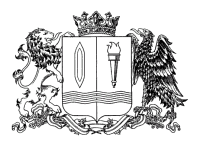 Ивановская областьФурмановский муниципальный районСОВЕТ ФУРМАНОВСКОГО ГОРОДСКОГО ПОСЕЛЕНИЯТретьего созываРЕШЕНИЕот 19.12.2018                                                                             	 	                       № 51О бюджете Фурмановского городского поселения Фурмановского муниципального района Ивановской области на 2019 год и на плановый период 2020 и 2021 годов(в действующей редакции от 24.01.2019 № 1, от 28.02.2019 № 5, от 28.03.2019 № 10, от 25.04.2019 № 14, от 30.05.2019 № 15, от 18.06.2019 № 21, от 06.08.2019 № 26,                    от 22.08.2019 № 29, от 19.09.2019 № 33, от 24.10.2019 № 41, 28.11.2019 № 45, от 19.12.2019 № 48)	В соответствии с Бюджетным кодексом Российской Федерации, Федеральным законом от 06.10.2003г. № 131-ФЗ «Об общих принципах организации местного самоуправления в Российской Федерации», Уставом Фурмановского городского поселения Фурмановского муниципального района Ивановской области в целях регулирования бюджетных правоотношений Совет Фурмановского городского поселенияРЕШИЛ:1. Основные характеристики бюджета Фурмановского городского поселения Фурмановского муниципального района Ивановской области на 2019 год и на плановый период 2020 и 2021 годов            Утвердить основные характеристики бюджета Фурмановского городского поселения Фурмановского муниципального района Ивановской области (далее – бюджета Фурмановского городского поселения):	1.1. на 2019 год: - общий объем  доходов бюджета в сумме 235 610 109,58 руб., - общий объем расходов бюджета в сумме 299 223 146,93 руб.;- дефицит бюджета в сумме 63 613 037,35 руб.	1.2. на 2020 год: - общий объем  доходов бюджета в сумме 193 168 200,10 руб., - общий объем расходов бюджета в сумме 201 999 656,4 руб.;- дефицит бюджета в сумме 8 831 456,30 руб.	1.3. на 2021 год: - общий объем  доходов бюджета в сумме 199 730 476,51 руб., - общий объем расходов бюджета в сумме 207 331 812,4 руб.;- дефицит бюджета в сумме 7 601 335,89 руб.2. Показатели доходов бюджета Фурмановского городского поселения2.1. Утвердить нормативы зачисления доходов в бюджет Фурмановского городского поселения на 2019 год и на плановый период 2020 и 2021 годов согласно приложению 1 к настоящему Решению.2.2. Утвердить доходы бюджета Фурмановского городского поселения по кодам классификации доходов бюджетов на 2019 год и на плановый период 2020 и 2021 годов согласно приложению 2 к настоящему Решению.2.3. Утвердить в пределах общего объема доходов бюджета Фурмановского городского поселения, утвержденного разделом 1 настоящего Решения, объем межбюджетных трансфертов, получаемых из областного бюджета:1) на 2019 год в сумме 76 756 799,00 руб.;2) на 2020 год в сумме 35 404 686,4 руб.;3) на 2021 год в сумме 35 405 127,4 руб.3. Главные администраторы доходов бюджета Фурмановского городского поселения3.1. Утвердить перечень главных администраторов доходов бюджета Фурмановского городского поселения, закрепляемые за ними виды (подвиды) доходов бюджета Фурмановского городского поселения на 2019 год и на плановый период 2020 и 2021 годов, согласно приложению 3 к настоящему Решению.3.2. Утвердить источники доходов бюджета Фурмановского муниципального района, закрепляемые за главными администраторами доходов – органами местного самоуправления Фурмановского городского поселения на 2019 год и на плановый период 2020 и 2021 годов, согласно приложению 4 к настоящему Решению.4. Источники внутреннего финансирования дефицита бюджета Фурмановского городского поселенияУтвердить источники внутреннего финансирования дефицита бюджета Фурмановского городского поселения на 2019 год и на плановый период 2020 и 2021 годов согласно приложению 5 к настоящему Решению.5. Главные администраторы источников внутреннего финансирования дефицита бюджета Фурмановского городского поселенияУтвердить перечень главных администраторов источников внутреннего финансирования дефицита бюджета Фурмановского городского поселения на 2019 год и на плановый период 2020 и 2021 годов согласно приложению 6 к настоящему Решению.6. Бюджетные ассигнования Фурмановского городского поселения на 2019 год и на плановый период 2020 и 2021 годов6.1.  Утвердить распределение бюджетных ассигнований по целевым статьям (муниципальным программам Фурмановского городского поселения и не включенным в муниципальные программы Фурмановского городского поселения направлениям деятельности органов местного самоуправления Фурмановского городского поселения) группам видов расходов классификации расходов бюджета Фурмановского городского поселения:1) на 2019 год  согласно приложению 7 к настоящему Решению;2) на плановый период 2020 и 2021 годов согласно приложению 8 к настоящему Решению.6.2.  Утвердить ведомственную структуру расходов бюджета Фурмановского городского поселения:1) на 2019 год согласно приложению 9 к настоящему Решению;2) на плановый период 2020 и 2021 годов согласно приложению 10 к настоящему Решению.6.3. Утвердить в пределах общего объема расходов бюджета Фурмановского городского поселения, утвержденного разделом 1 настоящего Решения:1) общий объем бюджетных ассигнований, направляемых на исполнение публичных нормативных обязательств:а) на 2019 год в сумме 0,0 руб.;б) на 2020 год в сумме 0,0 руб.;в) на 2021 год в сумме 0,0 руб.2) общий объем условно утвержденных расходов:а) на 2020 год в сумме 5 049 780,0 руб.;б) на 2021 год в сумме 10 366 150,0 руб.6.4. Установить размер резервного фонда администрации  Фурмановского муниципального района:а) на 2019 год в сумме 1 000 000,0 руб.;б) на 2020 год в сумме 500 000,0 руб.;в) на 2021 год в сумме 500 000,0 руб.6.5. Утвердить объем бюджетных ассигнований муниципального дорожного фонда Фурмановского городского поселения:а) на 2019 год в сумме 64 952 231,04 руб.;б) на 2020 год в сумме 56 603 364,60 руб.;в) на 2021 год в сумме 59 656 262,61 руб.	6.6. Утвердить распределение бюджетных ассигнований бюджета Фурмановского городского поселения по разделам и подразделам классификации расходов бюджетов на 2019 год и на плановый период 2020 и 2021 годов согласно приложению 11 к настоящему Решению.	6.7. Установить, что субсидии юридическим лицам, индивидуальным предпринимателям, а также физическим лицам – производителям товаров, работ, услуг предоставляются в следующих случаях:- на возмещение недополученных доходов организациям, оказывающим услуги по помывкам в ваннах и общих отделениях бань, возникающих из-за разницы между экономически обоснованным тарифом и размером платы населения за одну помывку, установленным органами местного самоуправления;- на возмещение суммы затрат в связи с реализацией гражданам услуг отопления и горячего водоснабжения;- на возмещение разницы в стоимости гарантированного перечня  услуг по погребению, и стоимости услуг погребения умерших, не имеющих супруга, близких родственников, иных родственников либо законного представителя умершего;- на поддержку субъектов малого и среднего предпринимательства.Порядки предоставления соответствующих субсидий устанавливаются администрацией Фурмановского муниципального района.6.8. Предусмотреть, что остатки средств бюджета Фурмановского городского поселения, сложившиеся на начало 2019 года, могут направляться в 2019 году на покрытие временных кассовых разрывов, возникающих в ходе исполнения бюджета Фурмановского городского поселения, а также на увеличение бюджетных ассигнований на оплату заключённых муниципальных контрактов на поставку товаров, выполнение работ, оказание услуг, подлежавших в соответствии с условиями этих муниципальных контрактов оплате в отчётном финансовом году, в объёме, не превышающем суммы остатка неиспользованных бюджетных ассигнований на указанные цели, в случае принятия Администрацией Фурмановского муниципального района соответствующего решения.7. Межбюджетные трансферты, предоставляемые другим бюджетам бюджетной системы Российской ФедерацииУтвердить общий объем межбюджетных трансфертов, предоставляемых из бюджета Фурмановского городского поселения бюджету Фурмановского муниципального района:1) на 2019 год в сумме 1000,0 руб.;2) на 2020 год в сумме 1000,0 руб.;3) на 2021 год в сумме 1000,0 руб.8. Муниципальные заимствования, муниципальный долг Фурмановского городского поселения и расходы на его обслуживание, предоставление муниципальных гарантий Фурмановского городского поселения8.1. Утвердить верхний предел муниципального долга Фурмановского городского поселения:- на 1 января 2020 года в сумме 0,0 руб., в том числе верхний предел долга по муниципальным гарантиям в сумме 0,0 руб.;- на 1 января 2021 года в сумме 0,0 руб., в том числе верхний предел долга по муниципальным гарантиям в сумме 0,0 руб.;- на 1 января 2022 года в сумме 0,0 руб., в том числе верхний предел долга по муниципальным гарантиям в сумме 0,0 руб.;8.2. Установить предельный объем муниципального долга:- на 2019 год в сумме 149 357 183,67 руб.;- на 2020 год в сумме 155 991 833,67 руб.;- на 2021 год в сумме 162 100 901,67 руб.8.3.  Утвердить объем расходов на обслуживание муниципального долга:- на 2019 год в сумме 0,0 руб.;- на 2020 год в сумме 0,0 руб.;- на 2021 год в сумме 0,0 руб.8.4. Утвердить Программу муниципальных заимствований Фурмановского городского поселения на 2019 год и на плановый период 2020 и 2021 годов согласно приложению 12 к настоящему Решению.8.5. Утвердить Программу муниципальных гарантий  Фурмановского городского поселения в валюте Российской Федерации на 2019 год и на плановый период 2020 и 2021 годов согласно приложению 13 к настоящему Решению.8.6. Установить, что в 2019 году и плановом периоде 2020 и 2021 годов муниципальные гарантии Фурмановского городского поселения не предоставляются.9. Вступление в силу настоящего Решения9.1. Опубликовать настоящее Решение в официальном источнике опубликования муниципальных правовых актов и иной официальной информации Совета Фурмановского городского поселения «Городской вестник» и сети «Интернет».9.2. Настоящее Решение вступает в силу с 1 января 2019 года.Глава Фурмановского городского поселения                                                                              	     О. В. Прохоров Нормативы зачисления доходов в бюджет  Фурмановского городского  поселенияна 2019 год и на плановый период 2020 и 2021 годов Приложение 2    к решению Совета Фурмановскогогородского поселенияот 19.12.2018 №51                Доходы бюджета Фурмановского городского поселения по кодам классификации доходов бюджетовна 2019 год и на плановый период 2020 и 2021 годовПеречень главных администраторов доходов бюджета Фурмановского городского поселения, закрепляемые за ними виды (подвиды) доходов бюджета на 2019 год и на плановый период 2020 и 2021 годовПриложение 4          к решению Совета Фурмановского городского поселения от 19.12.2018 № 51(отменено решением от 06.08.2019 № 26) Источники доходов бюджета Фурмановского муниципального района,закрепляемые за главными администраторами доходов – органами местного самоуправления Фурмановского городского поселения на 2019 год и на плановый период 2020 и 2021 годовИсточники внутреннего финансирования дефицита бюджета Фурмановского городского поселения на 2019 год и на плановый период 2020 и 2021 годовПеречень главных администраторов источников внутреннего финансирования  дефицита бюджета Фурмановского городского поселения на 2019 год и на плановый период 2020 и 2021 годовПрограмма муниципальных заимствований Фурмановского городского поселения на 2019 год и на плановый период 2020 и 2021 годовПрограмма муниципальных гарантий Фурмановского городского поселения в валюте Российской Федерации на 2019 год и плановый период 2020 и 2021 годов1. Перечень подлежащих предоставлению муниципальных гарантий Фурмановского городского поселения в 2019 году и плановом периоде 2020 и 2021 годов2. Общий объем бюджетных ассигнований, предусмотренных на исполнение муниципальных гарантий Фурмановского городского поселения по возможным гарантийным случаям в 2019 году и плановом периоде 2020 и 2021 годовПриложение 1к решению СоветаФурмановского городского поселенияот 19.12.2018  № 51Код доходов Наименование доходовБюджет Фурмановского городского поселения 000 113 01995 13 0000 130Прочие доходы от оказания платных услуг (работ) получателями средств бюджетов городских поселений100000 113 02065 13 0000 130Доходы, поступающие в порядке возмещения расходов, понесенных в связи с эксплуатацией имущества городских поселений100000 113 02995 13 0015 130Прочие доходы от компенсации затрат бюджетов городских поселений: доходы от возврата бюджетных средств, предоставленных за счет средств межбюджетных трансфертов из областного бюджета100000 113 02995 13 0016 130Прочие доходы от компенсации затрат бюджетов городских поселений: прочие доходы от компенсации затрат бюджета Фурмановского городского поселения100000 116 23051 13 0000 140Доходы от возмещения ущерба при возникновении страховых случаев по обязательному страхованию гражданской ответственности, когда выгодоприобретателями выступают получатели средств бюджетов городских поселений100000 117 01050 13 0000 180Невыясненные поступления, зачисляемые в бюджеты городских поселений 100000 117 05050 13 0000 180Прочие неналоговые доходы бюджетов городских поселений100Код классификации доходов бюджетов Российской ФедерацииНаименование доходовСумма, руб.Сумма, руб.Сумма, руб.Код классификации доходов бюджетов Российской ФедерацииНаименование доходов2019 год2020 год2021 год000 1 00 00000 00 0000 000Налоговые и неналоговые доходы158 960 855,93157 763 513,7164 325 349,11000 1 01 00000 00 0000 000Налоги на прибыль, доходы114 488 652,31119 241 362125 203 430000 1 01 02000 01 0000 110Налог на доходы физических лиц114 488 652,31119 241 362125 203 430000 1 01 02010 01 0000 110Налог на доходы физических лиц с доходов, источником которых является налоговый агент, за исключением доходов, в отношении которых исчисление и уплата налога осуществляются в соответствии со  статьями 227, 227.1 и 228 Налогового кодекса Российской Федерации112 754 552,27117 820 862123 742 905182 1 01 02010 01 0000 110Налог на доходы физических лиц с доходов, источником которых является налоговый агент, за исключением доходов, в отношении которых исчисление и уплата налога осуществляются в соответствии со  статьями 227, 227.1 и 228 Налогового кодекса Российской Федерации112 754 552,27117 820 862123 742 905000 1 01 02020 01 0000 110Налог на  доходы физических  лиц с доходов, полученных от осуществления  деятельности физическими лицами, зарегистрированными    в качестве индивидуальных предпринимателей,  нотариусов,  занимающихся частной практикой, адвокатов,  учредивших адвокатские  кабинеты, и других лиц,  занимающихся  частной практикой  в соответствии со статьей 227  Налогового кодекса Российской Федерации795 000800 000810 000182 1 01 02020 01 0000 110Налог на  доходы физических  лиц с доходов, полученных от осуществления  деятельности физическими лицами, зарегистрированными    в качестве индивидуальных предпринимателей,  нотариусов,  занимающихся частной практикой, адвокатов,  учредивших адвокатские  кабинеты, и других лиц,  занимающихся  частной практикой  в соответствии со статьей 227  Налогового кодекса Российской Федерации795 000800 000810 000000 1 01 02030 01 0000 110Налог на доходы физических лиц с доходов, полученных физическими лицами в соответствии со статьей  228 Налогового кодекса Российской Федерации939 100,04620 500650 525182 1 01 02030 01 0000 110Налог на доходы физических лиц с доходов, полученных физическими лицами в соответствии со статьей  228 Налогового кодекса Российской Федерации939 100,04620 500650 525000 1 03 00000 00 0000 000Налоги на товары (работы, услуги), реализуемые на территории Российской Федерации2 862 627,52 944 751,73 314 719,11000 1 03 02000 01 0000 110Акцизы по подакцизным товарам (продукции), производимым на территории Российской Федерации2 862 627,52 944 751,73 314 719,11000 1 03 02231 01 0000 110Доходы от уплаты акцизов на дизельное топливо, подлежащие распределению между бюджетами субъектов Российской Федерации и местными бюджетами с учетом установленных дифференцированных нормативов отчислений в местные бюджеты (по нормативам, установленным Федеральным законом о федеральном бюджете в целях формирования дорожных фондов субъектов Российской Федерации)1 301 181,91 067 096,441 198 795,29100 1 03 02231 01 0000 110Доходы от уплаты акцизов на дизельное топливо, подлежащие распределению между бюджетами субъектов Российской Федерации и местными бюджетами с учетом установленных дифференцированных нормативов отчислений в местные бюджеты (по нормативам, установленным Федеральным законом о федеральном бюджете в целях формирования дорожных фондов субъектов Российской Федерации)1 301 181,91 067 096,441 198 795,29000 1 03 02241 01 0000 110Доходы от уплаты акцизов на моторные масла для дизельных и (или) карбюраторных (инжекторных) двигателей, подлежащие распределению между бюджетами субъектов Российской Федерации и местными бюджетами с учетом установленных дифференцированных нормативов отчислений в местные бюджеты (по нормативам, установленным Федеральным законом о федеральном бюджете в целях формирования дорожных фондов субъектов Российской Федерации) 9 585,47 045,817 674,21100 1 03 02241 01 0000 110Доходы от уплаты акцизов на моторные масла для дизельных и (или) карбюраторных (инжекторных) двигателей, подлежащие распределению между бюджетами субъектов Российской Федерации и местными бюджетами с учетом установленных дифференцированных нормативов отчислений в местные бюджеты (по нормативам, установленным Федеральным законом о федеральном бюджете в целях формирования дорожных фондов субъектов Российской Федерации) 9 585,47 045,817 674,21000 1 03 02251 01 0000 110Доходы от уплаты акцизов на автомобильный бензин, подлежащие распределению между бюджетами субъектов Российской Федерации  и местными бюджетами с учетом установленных дифференцированных нормативов отчислений в местные бюджеты (по нормативам, установленным Федеральным законом о федеральном бюджете в целях формирования дорожных фондов субъектов Российской Федерации) 1 747 9752 069 112,732 325 334,7100 1 03 02251 01 0000 110Доходы от уплаты акцизов на автомобильный бензин, подлежащие распределению между бюджетами субъектов Российской Федерации  и местными бюджетами с учетом установленных дифференцированных нормативов отчислений в местные бюджеты (по нормативам, установленным Федеральным законом о федеральном бюджете в целях формирования дорожных фондов субъектов Российской Федерации)1 747 9752 069 112,732 325 334,7000 1 03 02261 01 0000 110Доходы от уплаты акцизов на прямогонный бензин, подлежащие распределению между бюджетами субъектов Российской Федерации  и местными бюджетами с учетом установленных дифференцированных нормативов отчислений в местные бюджеты (по нормативам, установленным Федеральным законом о федеральном бюджете в целях формирования дорожных фондов субъектов Российской Федерации)-196 114,8-198 503,28-217 085,09100 1 03 02261 01 0000 110Доходы от уплаты акцизов на прямогонный бензин, подлежащие распределению между бюджетами субъектов Российской Федерации  и местными бюджетами с учетом установленных дифференцированных нормативов отчислений в местные бюджеты (по нормативам, установленным Федеральным законом о федеральном бюджете в целях формирования дорожных фондов субъектов Российской Федерации) -196 114,8-198 503,28-217 085,090001 06 00000 00 0000 000Налоги на имущество28 576 054,1729 350 00029 350 000000 1 06 01000 00 0000 000Налог на имущество физических лиц7 000 0007 700 0007 700 000000 1 06 01030 13 0000 110Налог на имущество физических лиц, взимаемый по ставкам, применяемым к объектам налогообложения, расположенным в границах городских поселений7 000 0007 700 0007 700 000182 1 06 01030 13 0000 110Налог на имущество физических лиц, взимаемый по ставкам, применяемым к объектам налогообложения, расположенным в границах городских поселений7 000 0007 700 0007 700 000000 1 06 06000 00 0000 110Земельный налог 21 576 054,1721 650 00021 650 000000 1 06 06030 00 0000 110Земельный налог с организаций18 000 00018 000 00018 000 000000 1 06 06033 13 0000 110Земельный налог с организаций, обладающих земельным участком, расположенным в границах городских поселений  18 000 00018 000 00018 000 000182 1 06 06033 13 0000 110Земельный налог с организаций, обладающих земельным участком, расположенным в границах городских поселений  18 000 00018 000 00018 000 000000 1 06 06040 00 0000 110Земельный налог с физических лиц3 576 054,173 650 0003 650 000000 1 06 06043 13 0000 110Земельный налог с физических лиц, обладающих земельным участком, расположенным в границах городских поселений 3 576 054,173 650 0003 650 000182 1 06 06043 13 0000 110Земельный налог с физических лиц, обладающих земельным участком, расположенным в границах городских поселений 3 576 054,173 650 0003 650 000000 1 11 00000 00 0000 000Доходы от использования имущества, находящегося в государственной и муниципальной собственности 3 751 280,033 450 0003 575 000000 1 11 05000 00 0000 120Доходы, получаемые в виде арендной либо иной платы за передачу в возмездное пользование государственного и муниципального имущества (за исключением имущества бюджетных и автономных учреждений, а также имущества государственных и муниципальных унитарных предприятий, в том числе казенных)1 223 0001 150 0001 175 000000 1 11 05010 00 0000 120Доходы, получаемые в виде арендной платы за земельные участки, государственная собственность на которые не разграничена, а также средства от продажи права на заключение договоров аренды указанных земельных участков1 223 0001 150 0001 175 000000 1 11 05013 13 0000 120Доходы, получаемые в виде арендной платы за земельные участки, государственная собственность на которые не разграничена и которые расположены в границах городских поселений, а также средства от продажи права на заключение договоров аренды указанных земельных участков1 223 0001 150 0001 175 000001 1 11 05013 13 0000 120Доходы, получаемые в виде арендной платы за земельные участки, государственная собственность на которые не разграничена и которые расположены в границах городских поселений, а также средства от продажи права на заключение договоров аренды указанных земельных участков1 223 0001 150 0001 175 000000 1 11 09000 00 0000 120Прочие доходы от использования имущества и прав, находящихся в государственной и муниципальной собственности (за исключением имущества бюджетных и автономных учреждений, а также имущества государственных и муниципальных унитарных предприятий, в том числе казенных)2 528 280,032 300 0002 400 000000 1 11 09040 00 0000 120Прочие поступления от использования имущества, находящегося в государственной и муниципальной собственности (за исключением имущества бюджетных и автономных учреждений, а также имущества государственных и муниципальных унитарных предприятий, в том числе казенных)2 528 280,032 300 0002 400 000000 1 11 09045 13 0400 120Прочие поступления от использования имущества, находящегося в собственности городских поселений (за исключением имущества муниципальных бюджетных и  автономных учреждений, а также имущества муниципальных унитарных предприятий, в том числе казенных): плата за наем муниципальных жилых помещений2 318 180,032 300 0002 400 000007 1 11 09045 13 0400 120Прочие поступления от использования имущества, находящегося в собственности городских поселений (за исключением имущества муниципальных бюджетных и  автономных учреждений, а также имущества муниципальных унитарных предприятий, в том числе казенных): плата за наем муниципальных жилых помещений2 318 180,032 300 0002 400 000007 1 11 09045 13 0500 120Прочие поступления от использования имущества, находящегося в собственности городских поселений (за исключением имущества муниципальных бюджетных и автономных учреждений, а также имущества муниципальных унитарных предприятий, в том числе казенных): прочие поступления от использования имущества210 100000 1 13 00000 00 0000 000Доходы от оказания платных услуг (работ) и компенсации затрат государства7 464 307,681 787 4001 872 200000 1 13 01000 00 0000 130Доходы от оказания платных услуг (работ)79 12527 00029 000000 1 13 01990 00 0000 130Прочие доходы от оказания платных услуг (работ)79 12527 00029 000000 1 13 01995 13 0000 130Прочие доходы от оказания платных услуг (работ) получателями средств бюджетов городских поселений79 12527 00029 000004 1 13 01995 13 0000 130Прочие доходы от оказания платных услуг (работ) получателями средств бюджетов городских поселений43 72527 00029 000008 1 13 01995 13 0000 130Прочие доходы от оказания платных услуг (работ) получателями средств бюджетов городских поселений35 400000 1 13 02000 00 0000 130Доходы от компенсации затрат государства1 380 955,341 760 4001 843 200000 1 13 02060 00 0000 130Доходы, поступающие в порядке возмещения расходов, понесенных в связи с эксплуатацией имущества1 380 955,341 760 4001 843 200000 1 13 02065 13 0000 130Доходы, поступающие в порядке возмещения расходов, понесенных в связи с эксплуатацией имущества городских поселений1 380 955,341 760 4001 843 200007 1 13 02065 13 0000 130Доходы, поступающие в порядке возмещения расходов, понесенных в связи с эксплуатацией имущества городских поселений1 380 955,341 760 4001 843 200000 1 13 02995 13 0000 130Прочие доходы от компенсации затрат бюджетов городских поселений6 004 227,34007 1 13 02995 13 0015 130Прочие доходы от компенсации затрат бюджетов городских поселений: доходы от возврата бюджетных средств, предоставленных за счет средств межбюджетных трансфертов из областного бюджета182 545,35007 1 13 02995 13 0016 130Прочие доходы от компенсации затрат бюджетов городских поселений: прочие доходы от компенсации затрат бюджета Фурмановского городского поселения5 821 681,99000 1 14 00000 00 0000 000Доходы от продажи материальных и нематериальных активов1 535 637,88990 0001 010 000000 1 14 06000 00 0000 430Доходы от продажи земельных участков, находящихся в государственной и муниципальной собственности1 272 538870 000870 000000 1 14 06010 00 0000 430Доходы от продажи земельных участков, государственная собственность на которые не разграничена1 272 538870 000870 000000 1 14 06013 13 0000 430Доходы от продажи земельных участков, государственная собственность  на которые не  разграничена  и которые расположены  в границах городских поселений1 272 538870 000870 000001 1 14 06013 13 0000 430Доходы от продажи земельных участков, государственная собственность  на которые не  разграничена  и которые расположены  в границах городских поселений1 272 538870 000870 000000 1 14 06300 00 0000 430Плата за увеличение площади земельных участков, находящихся в частной собственности, в результате перераспределения таких земельных участков и земель (или) земельных участков, находящихся в государственной или муниципальной собственности263 099,88120 000140 000000 1 14 06310 00 0000 430Плата за увеличение площади земельных участков, находящихся в частной собственности, в результате перераспределения таких земельных участков и земель (или) земельных участков, государственная собственность на которые не разграничена263 099,88120 000140 000000 1 14 06313 13 0000 430Плата за увеличение площади земельных участков, находящихся в частной собственности, в результате перераспределения таких земельных участков и земель (или) земельных участков, государственная собственность на которые не разграничена и которые расположены в границах городских поселений263 099,88120 000140 000001 1 14 06313 13 0000 430Плата за увеличение площади земельных участков, находящихся в частной собственности, в результате перераспределения таких земельных участков и земель (или) земельных участков, государственная собственность на которые не разграничена и которые расположены в границах городских поселений263 099,88120 000140 000   000 1 16 00000 00 0000 000Штрафы, санкции, возмещение ущерба282 296,36   000 1 16 23051 13 0000 140Доходы от возмещения ущерба при возникновении страховых случаев по обязательному страхованию гражданской ответственности, когда выгодоприобретателями выступают получатели средств бюджетов городских поселений28 092,62   007 1 16 23051 13 0000 140Доходы от возмещения ущерба при возникновении страховых случаев по обязательному страхованию гражданской ответственности, когда выгодоприобретателями выступают получатели средств бюджетов городских поселений28 092,62  000 1 16 90050 13 0000 140Прочие поступления от денежных взысканий (штрафов) и иных сумм в возмещение ущерба, зачисляемые в бюджеты городских поселений254 203,74007 1 16 90050 13 0010 140Прочие поступления от денежных взысканий (штрафов) и иных сумм в возмещение ущерба, зачисляемые в бюджеты городских поселений1 678,23  007 1 16 90050 13 0100 140Прочие поступления от денежных взысканий (штрафов) и иных сумм в возмещение ущерба, зачисляемые в бюджеты городских поселений: штрафы (неустойки) за нарушение поставщиком (исполнителем) условий муниципальных контрактов, финансируемых за счет средств дорожного фонда168 636,06  007 1 16 90050 13 0300 140Прочие поступления от денежных взысканий (штрафов) и иных сумм в возмещение ущерба,зачисляемые в бюджеты городских поселений: прочие поступления от денежных взысканий (штрафов)72 915,26  008 1 16 90050 13 0010 140Прочие поступления от денежных взысканий (штрафов) и иных сумм в возмещение ущерба, зачисляемые в бюджеты городских поселений: штрафы (неустойки) за нарушение поставщиком (исполнителем) условий муниципальных контрактов10 974,19000 2 00 00000 00 0000 000Безвозмездные поступления76 649 253,6535 404 686,435 405 127,4000 2 02 00000 00 0000 000Безвозмездные поступления от других бюджетов бюджетной системы Российской Федерации76 756 79935 404 686,435 405 127,4000 2 02 10000 00 0000 150Дотации бюджетам бюджетной системы Российской Федерации38 231 67035 396 20035 396 200000 2 02 15001 00 0000 150Дотации на выравнивание бюджетной обеспеченности36 683 00035 396 20035 396 200000 2 02 15001 13 0000 150Дотации бюджетам городских поселений на выравнивание бюджетной обеспеченности 36 683 00035 396 20035 396 200007 2 02 15001 13 0000 150Дотации бюджетам городских поселений на выравнивание бюджетной обеспеченности 36 683 00035 396 20035 396 200000 2 02 15002 00 0000 150Дотации на поддержку мер по обеспечению сбалансированности бюджетов1 548 670000 2 02 15002 13 0000 150Дотации бюджетам городских поселений на поддержку мер по обеспечению сбалансированности бюджетов1 548 670007 2 02 15002 13 0000 150Дотации бюджетам городских поселений на поддержку мер по обеспечению сбалансированности бюджетов1 548 670000 2 02 20000 00 0000 150Субсидии бюджетам бюджетной системы Российской Федерации38 517 017000 2 02 20216 00 0000 150Субсидии бюджетам на осуществление дорожной деятельности в отношении автомобильных дорог общего пользования, а также капитального ремонта и ремонта дворовых территорий многоквартирных домов, проездов к дворовым территориям многоквартирных домов населенных пунктов10 569 798000 2 02 20216 13 0000 150000 2 02 20216 13 0000 150Субсидии бюджетам городских поселений на осуществление дорожной деятельности в отношении автомобильных дорог общего пользования, а также капитального ремонта и ремонта дворовых территорий многоквартирных домов, проездов к дворовым территориям многоквартирных домов населенных пунктов10 569 798007 2 02 20216 13 0000 150007 2 02 20216 13 0000 150Субсидии бюджетам городских поселений на осуществление дорожной деятельности в отношении автомобильных дорог общего пользования, а также капитального ремонта и ремонта дворовых территорий многоквартирных домов, проездов к дворовым территориям многоквартирных домов населенных пунктов10 569 798000 2 02 25519 00 0000 150000 2 02 25519 00 0000 150Субсидия бюджетам на поддержку отрасли культуры10 858000 2 02 25519 13 0000 150000 2 02 25519 13 0000 150Субсидии бюджетам городских поселений на  поддержку отрасли культуры 10 858007 2 02 25519 13 0000 150007 2 02 25519 13 0000 150Субсидии бюджетам городских поселений на  поддержку отрасли культуры 10 858000 2 02 25527 00 0000 150000 2 02 25527 00 0000 150Субсидии бюджетам городских поселений на государственную поддержку малого и среднего предпринимательства, включая крестьянские (фермерские) хозяйства, а также на реализацию мероприятий по поддержке молодежного предпринимательства11 291 627000 2 02 25527 13 0000 150000 2 02 25527 13 0000 150Субсидии бюджетам городских поселений на государственную поддержку малого и среднего предпринимательства, включая крестьянские (фермерские) хозяйства, а также на реализацию мероприятий по поддержке молодежного предпринимательства11 291 627007 2 02 25527 13 0000 150007 2 02 25527 13 0000 150Субсидии бюджетам городских поселений на государственную поддержку малого и среднего предпринимательства, включая крестьянские (фермерские) хозяйства, а также на реализацию мероприятий по поддержке молодежного предпринимательства11 291 627000 2 02 25555 00 0000 150000 2 02 25555 00 0000 150Субсидии бюджетам на реализацию программ формирования современной городской среды 5 651 600000 2 02 25555 13 0000 150000 2 02 25555 13 0000 150Субсидии бюджетам городских поселений на реализацию программ формирования современной городской среды5 651 600007 2 02 25555 13 0000 150007 2 02 25555 13 0000 150Субсидии бюджетам городских поселений на реализацию программ формирования современной городской среды 5 651 600000 2 02 29999 00 0000 150000 2 02 29999 00 0000 150Прочие субсидии10 993 134000 2 02 29999 13 0000 150000 2 02 29999 13 0000 150Прочие субсидии бюджетам городских поселений, 10 993 134007 2 02 29999 13 0000 150007 2 02 29999 13 0000 150Прочие субсидии бюджетам городских поселений, 10 993 134в том числе:007 2 02 29999 13 0000 150007 2 02 29999 13 0000 150Субсидии бюджетам муниципальных образований Ивановской области на организацию благоустройства территорий в рамках поддержки местных инициатив  (19009071)1 875 000007 2 02 29999 13 0000 150007 2 02 29999 13 0000 150Субсидии бюджетам муниципальных образований Ивановской области на благоустройство (19004053)400 000007 2 02 29999 13 0000 150007 2 02 29999 13 0000 150Субсидии бюджетам городских поселений на софинансирование расходов, связанных с поэтапным доведением средней заработной платы работникам культуры муниципальных учреждений культуры Ивановской области до средней заработной платы в Ивановской области (УП-597)6 987 634007 2 02 29999 13 0000 150007 2 02 29999 13 0000 150Субсидии бюджетам городских поселений на укрепление материально-технической базы муниципальных учреждений культуры Ивановской области в рамках иных непрограммных мероприятий по наказам избирателей депутатам Ивановской областной Думы на 2019 год (19022024)1 730 500000 2 02 30000 00 0000 150000 2 02 30000 00 0000 150Субвенции бюджетам бюджетной системы Российской Федерации8 1128 486,48 927,4000 2 02 35120 00 0000 150000 2 02 35120 00 0000 150Субвенции бюджетам на осуществление полномочий по составлению (изменению) списков кандидатов в присяжные заседатели федеральных судов общей юрисдикции в Российской Федерации8 1128 486,48 927,4000 2 02 35120 13 0000 150000 2 02 35120 13 0000 150Субвенции бюджетам городских поселений на осуществление полномочий по составлению (изменению) списков кандидатов в присяжные заседатели федеральных судов общей юрисдикции в Российской Федерации8 1128 486,48 927,4007 2 02 35120 13 0000 150007 2 02 35120 13 0000 150Субвенции бюджетам городских поселений на осуществление полномочий по составлению (изменению) списков кандидатов в присяжные заседатели федеральных судов общей юрисдикции в Российской Федерации  (19-370)8 1128 486,48 927,4000 2 07 05030 13 0000 150000 2 07 05030 13 0000 150Прочие безвозмездные поступления в бюджеты городских поселений75 000007 2 07 05030 13 0000 150007 2 07 05030 13 0000 150Прочие безвозмездные поступления в бюджеты городских поселений75 000000 2 19 00000 00 0000 000000 2 19 00000 00 0000 000Возврат остатков субсидий, субвенций и иных межбюджетных трансфертов, имеющих целевое назначение, прошлых лет -182 545,35000 2 19 60010 13 0000 150000 2 19 60010 13 0000 150Возврат прочих остатков субсидий, субвенций и иных межбюджетных трансфертов, имеющих целевое назначение, прошлых лет из бюджетов городских поселений-182 545,35007 2 19 60010 13 0000 150007 2 19 60010 13 0000 150Возврат прочих остатков субсидий, субвенций и иных межбюджетных трансфертов, имеющих целевое назначение, прошлых лет из бюджетов городских поселений -182 545,35ИТОГО ДОХОДОВИТОГО ДОХОДОВИТОГО ДОХОДОВ235 610 109,58193 168 200,1199 730 476,51Приложение 3 к решению Совета Фурмановского городского поселения от 19.12.2018 № 51 Код классификации доходов бюджетов Российской Федерации, код главного администратора доходов  бюджета Фурмановского городского поселенияНаименование Код классификации доходов бюджетов Российской Федерации, код главного администратора доходов  бюджета Фурмановского городского поселенияНаименование 001Администрация Фурмановского муниципального района  001 1 11 05013 13 0000 120Доходы, получаемые в виде арендной платы за земельные участки, государственная собственность на которые не разграничена и которые  расположены в границах городских поселений, а также средства от продажи права на заключение договоров аренды указанных земельных участков001 1 11 05313 13 0000 120Плата по соглашениям об установлении сервитута, заключенным органами местного самоуправления муниципальных районов, государственными или муниципальными предприятиями либо государственными или муниципальными учреждениями в отношении земельных участков, государственная собственность на которые не разграничена и которые расположены в границах городских поселений001 1 11 05314 13 0000 120Плата по соглашениям об установлении сервитута, заключенным органами местного самоуправления городских поселений, государственными или муниципальными предприятиями либо государственными или муниципальными учреждениями в отношении земельных участков, государственная собственность на которые не разграничена и которые расположены в границах городских поселений001 1 14 06013 13 0000 430Доходы от продажи земельных участков, государственная собственность на которые не разграничена и которые расположены в границах городских поселений001 1 14 06313 13 0000 430Плата за увеличение площади земельных участков, находящихся в частной собственности, в результате перераспределения таких земельных участков и земель (или) земельных участков, государственная собственность на которые не разграничена и которые расположены в границах городских поселений004Муниципальное казенное учреждение «Отдел культуры администрации Фурмановского муниципального района»004 1 13 01995 13 0000 130Прочие доходы от оказания платных услуг (работ) получателями средств бюджетов городских поселений004 1 16 90050 13 0010 140Прочие поступления от денежных взысканий (штрафов) и иных сумм в возмещение ущерба, зачисляемые в бюджеты городских поселений: штрафы (неустойки) за нарушение поставщиком (исполнителем) условий муниципальных контрактов004 1 17 01050 13 0000 180Невыясненные поступления, зачисляемые в бюджеты городских поселений007Администрация Фурмановского муниципального района  007 1 11 09040 00 0000 120Прочие поступления от использования имущества, находящегося в государственной и муниципальной собственности (за исключением имущества бюджетных и автономных учреждений, а также имущества государственных и муниципальных унитарных предприятий, в том числе казенных007 1 11 09045 13 0400 120Прочие поступления от использования имущества, находящегося в собственности городских поселений (за исключением имущества муниципальных бюджетных и автономных учреждений, а также имущества муниципальных унитарных предприятий, в том числе казенных): плата за наем муниципальных жилых помещений007 1 11 09045 13 0500 120Прочие поступления от использования имущества, находящегося в собственности городских поселений (за исключением имущества муниципальных бюджетных и автономных учреждений, а также имущества муниципальных унитарных предприятий, в том числе казенных): прочие поступления от использования имущества007 1 13 01995 13 0000 130Прочие доходы от оказания платных услуг (работ) получателями средств бюджетов городских поселений 007 1 13 02065 13 0000 130Доходы, поступающие в порядке возмещения расходов, понесенных в связи с эксплуатацией имущества городских поселений007 1 13 02995 13 0015 130Прочие доходы от компенсации затрат бюджетов городских  поселений: доходы от возврата бюджетных средств, предоставленных за счет средств межбюджетных трансфертов из областного бюджета007 1 13 02995 13 0016 130Прочие доходы от компенсации затрат бюджетов городских  поселений: прочие доходы от компенсации затрат бюджета Фурмановского городского поселения007 1 14 02053 13 0000 410Доходы от реализации иного имущества, находящегося в собственности городских поселений (за исключением имущества муниципальных бюджетных и автономных учреждений, а также имущества муниципальных унитарных предприятий, в том числе казенных), в части реализации основных средств по указанному имуществу 007 1 14 06025 13 0000 430Доходы от продажи земельных участков, находящихся в собственности городских поселений (за исключением земельных участков муниципальных бюджетных и автономных учреждений)007 1 16 23051 13 0000 140Доходы от возмещения ущерба при возникновении страховых случаев по обязательному страхованию гражданской ответственности, когда выгодоприобретателями выступают получатели средств бюджетов городских поселений007 1 16 90050 13 0010 140Прочие поступления от денежных взысканий (штрафов) и иных сумм в возмещение ущерба, зачисляемые в бюджеты городских поселений: штрафы (неустойки) за нарушение поставщиком (исполнителем) условий муниципальных контрактов007 1 16 90050 13 0100 140Прочие поступления от денежных взысканий (штрафов) и иных сумм в возмещение ущерба, зачисляемые в бюджеты городских поселений: штрафы (неустойки) за нарушение поставщиком (исполнителем) условий муниципальных контрактов, финансируемых за счет средств дорожного фонда007 1 16 90050 13 0200 140Прочие поступления от денежных взысканий (штрафов) и иных сумм в возмещение ущерба, зачисляемые в бюджеты городских поселений: денежные средства, внесенные участником конкурса или аукциона, проводимые в целях заключения муниципального контракта, финансируемого за счет средств дорожного фонда поселения, в качестве обеспечения заявки на участие в таком конкурсе или аукционе в случае уклонения участника конкурса или аукциона от заключения такого контракта и в иных случаях, установленных законодательством Российской Федерации007 1 16 90050 13 0201 140Прочие поступления от денежных взысканий (штрафов) и иных сумм в возмещение ущерба, зачисляемые в бюджеты городских поселений: денежные средства, внесенные участником конкурса или аукциона, проводимые в целях заключения муниципального контракта, в качестве обеспечения заявки на участие в таком конкурсе или аукционе в случае уклонения участника конкурса или аукциона от заключения такого контракта и в иных случаях, установленных законодательством Российской Федерации007 1 16 90050 13 0300 140Прочие поступления от денежных взысканий (штрафов) и иных сумм в возмещение ущерба, зачисляемые в бюджеты городских поселений: прочие поступления от денежных взысканий (штрафов)007 1 17 01050 13 0000 180Невыясненные поступления, зачисляемые в бюджеты городских поселений007 1 17 05050 13 0000 180Прочие неналоговые доходы бюджетов городских поселений007 2 02 15001 13 0000 150Дотации бюджетам городских поселений на выравнивание бюджетной обеспеченности 007 2 02 15002 13 0000 150Дотации бюджетам городских поселений на поддержку мер по обеспечению сбалансированности бюджетов 007 2 02 20216 13 0000 150Субсидии бюджетам городских поселений на осуществление дорожной деятельности в отношении автомобильных дорог общего пользования, а также капитального ремонта и ремонта дворовых территорий многоквартирных домов, проездов к дворовым территориям многоквартирных домов населенных пунктов007 2 02 25519 13 0000 150Субсидия бюджетам городских поселений на поддержку отрасли культуры007 2 02 25527 13 0000 150Субсидии бюджетам городских поселений на государственную поддержку малого и среднего предпринимательства, включая крестьянские (фермерские) хозяйства, а также на реализацию мероприятий по поддержке молодежного предпринимательства007 2 02 25555 13 0000 150Субсидии бюджетам городских поселений на реализацию программ формирования современной городской среды007 2 02 45390 13 0000 150Межбюджетные трансферты, передаваемые бюджетам городских поселений на финансовое обеспечение дорожной деятельности007 2 02 29999 13 0000 150Прочие субсидии бюджетам городских поселений007 2 02 35120 13 0000 150Субвенции бюджетам городских поселений на осуществление полномочий по составлению (изменению) списков кандидатов в присяжные заседатели федеральных судов общей юрисдикции в Российской Федерации 007 2 02 30024 13 0000 150Субвенции бюджетам городских поселений на выполнение передаваемых полномочий субъектов Российской Федерации007 2 02 40014 13 0000 150Межбюджетные трансферты, передаваемые бюджетам городских поселений из бюджетов муниципальных районов на осуществление части полномочий по решению вопросов местного значения в соответствии с заключенными соглашениями007 2 02 49999 13 0000 150Прочие межбюджетные трансферты, передаваемые бюджетам городских поселений007 2 07 05030 13 0000 150Прочие безвозмездные поступления  в бюджеты городских поселений007 2 08 05000 13 0000 150Перечисления из бюджетов городских поселений (в бюджеты городских поселений) для осуществления возврата (зачета) излишне уплаченных или излишне взысканных сумм налогов, сборов и иных платежей, а также сумм процентов за несвоевременное осуществление такового возврата и процентов, начисленных на излишне взысканные суммы007 2 18 60010 13 0000 150Доходы бюджетов городских поселений от возврата остатков субсидий, субвенций и иных межбюджетных трансфертов, имеющих целевое назначение, прошлых лет из бюджетов муниципальных районов007 2 19 25555 13 0000 150Возврат остатков субсидий на поддержку государственных программ субъектов Российской Федерации и муниципальных программ формирования современной городской среды из бюджетов городских поселений007 2 19 60010 13 0000 150Возврат прочих остатков субсидий, субвенций и иных межбюджетных трансфертов, имеющих целевое назначение, прошлых лет из бюджетов городских поселений008Муниципальное казенное учреждение «Отдел спорта администрации Фурмановского муниципального района»008 1 13 01995 13 0000 130Прочие доходы от оказания платных услуг (работ) получателями средств бюджетов городских поселений008 1 16 90050 13 0010 140Прочие поступления от денежных взысканий (штрафов) и иных сумм в возмещение ущерба, зачисляемые в бюджеты городских поселений: штрафы (неустойки) за нарушение поставщиком (исполнителем) условий муниципальных контрактов008 1 17 01050 13 0000 180Невыясненные поступления, зачисляемые в бюджеты городских поселений100Управление Федерального казначейства по Ивановской области100 1 03 02231 01 0000 110Доходы от уплаты акцизов на дизельное топливо, подлежащие распределению между бюджетами субъектов Российской Федерации и местными бюджетами с учетом установленных дифференцированных нормативов отчислений в местные бюджеты (по нормативам, установленным Федеральным законом о федеральном бюджете в целях формирования дорожных фондов субъектов Российской Федерации)100 1 03 02241 01 0000 110Доходы от уплаты акцизов на моторные масла для дизельных и (или) карбюраторных (инжекторных) двигателей, подлежащие распределению между бюджетами субъектов Российской Федерации и местными бюджетами с учетом установленных дифференцированных нормативов отчислений в местные бюджеты (по нормативам, установленным Федеральным законом о федеральном бюджете в целях формирования дорожных фондов субъектов Российской Федерации)100 1 03 02251 01 0000 110Доходы от уплаты акцизов на автомобильный бензин, подлежащие распределению между бюджетами субъектов Российской Федерации  и местными бюджетами с учетом установленных дифференцированных нормативов отчислений в местные бюджеты (по нормативам, установленным Федеральным законом о федеральном бюджете в целях формирования дорожных фондов субъектов Российской Федерации)100 1 03 02261 01 0000 110Доходы от уплаты акцизов на прямогонный бензин, подлежащие распределению между бюджетами субъектов Российской Федерации  и местными бюджетами с учетом установленных дифференцированных нормативов отчислений в местные бюджеты (по нормативам, установленным Федеральным законом о федеральном бюджете в целях формирования дорожных фондов субъектов Российской Федерации) 182Управление Федеральной налоговой службы по Ивановской области182 1 01 02010 01 0000 110Налог на доходы физических лиц с доходов, источником которых является налоговый агент, за исключением доходов, в отношении которых исчисление и уплата налога осуществляются в соответствии со  статьями 227, 227.1 и 228 Налогового кодекса Российской Федерации182 1 01 02020 01 0000 110Налог на  доходы физических  лиц с доходов, полученных от осуществления  деятельности физическими лицами, зарегистрированными    в качестве индивидуальных предпринимателей,  нотариусов,  занимающихся частной практикой, адвокатов,  учредивших адвокатские  кабинеты, и других лиц,  занимающихся  частной практикой  в соответствии со статьей 227  Налогового кодекса Российской Федерации182 1 01 02030 01 0000 110Налог на доходы физических лиц с доходов, полученных физическими лицами в соответствии со статьей  228 Налогового кодекса Российской Федерации182 1 06 01030 13 0000 110Налог на имущество физических лиц, взимаемый по ставкам, применяемым к объектам налогообложения, расположенным в границах городских  поселений182 1 06 06033 13 0000 110Земельный налог с организаций, обладающих земельным участком, расположенным в границах городских поселений182 1 06 06043 13 0000 110Земельный налог с физических лиц, обладающих земельным участком, расположенным в границах городских поселенийКод классификации доходов бюджетов Российской Федерации, код главного администратора доходов        Наименование главного администратора доходов бюджета Фурмановского муниципального района, кода вида доходовКод классификации доходов бюджетов Российской Федерации, код главного администратора доходов        Наименование главного администратора доходов бюджета Фурмановского муниципального района, кода вида доходов007Администрация Фурмановского муниципального района007 1 11 05035 05 0000 120Доходы от сдачи в аренду имущества, находящегося в оперативном управлении органов управления муниципальных районов и созданных ими учреждений (за исключением имущества муниципальных бюджетных и автономных учреждений)007 1 14 02052 05 0000 410Доходы от реализации имущества, находящегося в оперативном управлении учреждений, находящихся в ведении органов управления муниципальных районов (за исключением имущества муниципальных бюджетных и автономных учреждений), в части реализации основных средств по указанному имуществу007 1 14 02052 05 0000 440Доходы от реализации имущества, находящегося в оперативном управлении учреждений, находящихся в ведении органов управления муниципальных районов (за исключением имущества муниципальных бюджетных и автономных учреждений), в части реализации материальных запасов по указанному имуществуПриложение 5 к решению Совета Фурмановского городского поселенияот 19.12.2018 № 51Код классификации источников финансирования дефицитов бюджетовНаименование кода классификации источника финансирования дефицитов бюджетовСумма, руб.Сумма, руб.Сумма, руб.Код классификации источников финансирования дефицитов бюджетовНаименование кода классификации источника финансирования дефицитов бюджетов2019 год2020 год2021 год000 01 00 00 00 00 0000 000Источники внутреннего финансирования дефицита бюджета – всего:63 613 037,358 831 456,307 601 335,89000 01 05 00 00 00 0000 000Изменение остатков средств на счетах по учету средств бюджета63 613 037,358 831 456,307 601 335,89000 01 05 02 00 00 0000 500Увеличение прочих остатков  средств бюджетов-235 610 109,58-193 168 200,10-199 730 476,51000 01 05 02 01 00 0000 500Увеличение прочих остатков денежных средств бюджетов-235 610 109,58-193 168 200,10-199 730 476,51007 01 05 02 01 13 0000 510Увеличение прочих остатков денежных средств бюджетов городских поселений-235 610 109,58-193 168 200,10-199 730 476,51000 01 05 02 00 00 0000 600Уменьшение прочих остатков средств бюджетов299 223 146,93201 999 656,4207 331 812,4000 01 05 02 01 00 0000 600Уменьшение прочих остатков денежных средств бюджетов299 223 146,93201 999 656,4207 331 812,4007 01 05 02 01 13 0000 610Уменьшение прочих остатков денежных средств бюджетов городских поселений299 223 146,93201 999 656,4207 331 812,4000 01 06 00 00 00 0000 000Иные   источники   внутреннего    финансирования дефицитов бюджетов0,000,000,00000 01 06 10 00 00 0000 000Операции по управлению остатками средств на единых счетах бюджетов0,000,000,00000 01 06 10 02 00 0000 500Увеличение финансовых активов в государственной (муниципальной) собственности за счет средств организаций, лицевые счета которым открыты в территориальных органах Федерального казначейства или в финансовых органах в соответствии с законодательством Российской Федерации0,000,000,00007 01 06 10 02 13 0000 550Увеличение финансовых активов в собственности городских поселений за счет средств организаций, учредителями которых являются городские поселения и лицевые счета которым открыты в территориальных органах Федерального казначейства или в финансовых органах муниципальных образований в соответствии с законодательством Российской Федерации0,000,000,00Приложение 6 к решению Совета  Фурмановского городского поселенияот 19.12.2018 № 51Код классификации источников финансирования дефицитов бюджетовКод классификации источников финансирования дефицитов бюджетовНаименование главного администратора источников внутреннего финансирования дефицита и кода классификации источников внутреннего финансирования дефицитов бюджетовглавного   
администратора источников внутреннего финансирования дефицитаисточников финансирования     
дефицитов бюджетовНаименование главного администратора источников внутреннего финансирования дефицита и кода классификации источников внутреннего финансирования дефицитов бюджетов123007Администрация Фурмановского муниципального района00701 05 02 01 13 0000 510Увеличение прочих остатков денежных средств бюджетов городских поселений00701 05 02 01 13 0000 610Уменьшение прочих остатков денежных средств бюджетов городских поселений00701 06 10 02 13 0000 550Увеличение финансовых активов в собственности городских поселений за счет средств организаций, учредителями которых являются городские поселения и лицевые счета которым открыты в территориальных органах Федерального казначейства или в финансовых органах муниципальных образований в соответствии с законодательством Российской ФедерацииПриложение 7
к решению Совета 
Фурмановского городского поселения
от 19.12.2018 № 51  Приложение 7
к решению Совета 
Фурмановского городского поселения
от 19.12.2018 № 51  Приложение 7
к решению Совета 
Фурмановского городского поселения
от 19.12.2018 № 51  Распределение бюджетных ассигнований по целевым статьям (муниципальным программам Фурмановского муниципального района и не включенным в муниципальные программы Фурмановского муниципального района направлениям деятельности органов местного самоуправления), группам видов расходов классификации расходов бюджета Фурмановского городского поселения на 2019 годРаспределение бюджетных ассигнований по целевым статьям (муниципальным программам Фурмановского муниципального района и не включенным в муниципальные программы Фурмановского муниципального района направлениям деятельности органов местного самоуправления), группам видов расходов классификации расходов бюджета Фурмановского городского поселения на 2019 годРаспределение бюджетных ассигнований по целевым статьям (муниципальным программам Фурмановского муниципального района и не включенным в муниципальные программы Фурмановского муниципального района направлениям деятельности органов местного самоуправления), группам видов расходов классификации расходов бюджета Фурмановского городского поселения на 2019 годРаспределение бюджетных ассигнований по целевым статьям (муниципальным программам Фурмановского муниципального района и не включенным в муниципальные программы Фурмановского муниципального района направлениям деятельности органов местного самоуправления), группам видов расходов классификации расходов бюджета Фурмановского городского поселения на 2019 годНаименованиеЦелевая статьяВид расходаСумма на 2019 год руб.Муниципальная программа «Развитие культуры Фурмановского муниципального района»020000000043 031 791,42Подпрограмма «Организация культурного досуга, библиотечного обслуживания и музейного дела»022000000042 271 991,42Основное мероприятие «Организация культурного досуга»022010000023 182 979,42Организация культурного досуга в коллективах самодеятельного и народного творчества (Предоставление субсидий бюджетным, автономным учреждениям и иным некоммерческим организациям)02201000206009 828 584,00Проведение мероприятий по обеспечению пожарной безопасности учреждений культуры (Предоставление субсидий бюджетным, автономным учреждениям и иным некоммерческим организациям)02201000306001 299 018,00Организация и проведение культурно-массовых мероприятий (Предоставление субсидий бюджетным, автономным учреждениям и иным некоммерческим организациям)02201000406001 139 000,00Восстановление  и содержание Летнего сада (Предоставление субсидий бюджетным, автономным учреждениям и иным некоммерческим организациям)02201000706003 732 280,42Субсидия на устройство асфальтобетонного покрытия под спортивную площадку на территории Летнего сада (Предоставление субсидий бюджетным, автономным учреждениям и иным некоммерческим организациям)02201001606001 141 188,00Софинансирование расходов, связанных с поэтапным доведением средней заработной платы работникам культуры до средней заработной платы в Ивановской области в соответствии с указами  Президента Российской Федерации (Предоставление субсидий бюджетным, автономным учреждениям и иным некоммерческим организациям)02201803406003 992 548,00Поэтапное повышение средней заработной платы отдельным категориям работников учреждений культуры до средней заработной платы в Ивановской области в соответствии с указами Президента Российской Федерации (Предоставление субсидий бюджетным, автономным учреждениям и иным некоммерческим организациям)02201S0340600228 782,00Расходы на укрепление материально-технической базы муниципальных учреждений культуры (Предоставление субсидий бюджетным, автономным учреждениям и иным некоммерческим организациям)02201S19806001 821 579,00Основное мероприятие «Организация библиотечного обслуживания»02202000008 011 381,00Организация и проведение культурно-массовых мероприятий (Закупка товаров, работ, услуг для обеспечения государственных (муниципальных) нужд)022020004020040 000,00Осуществление библиотечного, библиографического и информационного обслуживания пользователей библиотек (Расходы на выплаты персоналу в целях обеспечения выполнения функций государственными (муниципальными) органами,  казенными учреждениями, органами управления государственными внебюджетными фондами)02202000501003 144 312,00Осуществление библиотечного, библиографического и информационного обслуживания пользователей библиотек (Закупка товаров, работ, услуг для обеспечения государственных (муниципальных) нужд)02202000502002 251 546,00Осуществление библиотечного, библиографического и информационного обслуживания пользователей библиотек (Иные бюджетные ассигнования)02202000508002 000,00Проведение мероприятий по обеспечению пожарной безопасности библиотек (Закупка товаров, работ, услуг для обеспечения государственных (муниципальных) нужд)0220200060200309 781,00Софинансирование расходов, связанных с поэтапным доведением средней заработной платы работникам культуры до средней заработной платы в Ивановской области в соответствии с указами  Президента Российской Федерации (Расходы на выплаты персоналу в целях обеспечения выполнения функций государственными (муниципальными) органами,  казенными учреждениями, органами управления государственными внебюджетными фондами)02202803401002 129 839,00Комплектование книжных фондов библиотек Фурмановского городского поселения (Закупка товаров, работ, услуг для обеспечения государственных (муниципальных) нужд)02202L519120011 858,00Поэтапное повышение средней заработной платы отдельным категориям работников учреждений культуры до средней заработной платы в Ивановской области в соответствии с указами Президента Российской Федерации (Расходы на выплаты персоналу в целях обеспечения выполнения функций государственными (муниципальными) органами,  казенными учреждениями, органами управления государственными внебюджетными фондами)02202S0340100122 045,00Основное мероприятие «Организация музейного дела»02203000003 784 059,00Организация и проведение культурно-массовых мероприятий (Закупка товаров, работ, услуг для обеспечения государственных (муниципальных) нужд)0220300040200295 100,00Развитие музейного дела и обеспечение сохранности музейных фондов (Расходы на выплаты персоналу в целях обеспечения выполнения функций государственными (муниципальными) органами,  казенными учреждениями, органами управления государственными внебюджетными фондами)02203000801001 301 791,00Развитие музейного дела и обеспечение сохранности музейных фондов (Закупка товаров, работ, услуг для обеспечения государственных (муниципальных) нужд)02203000802001 272 240,00Развитие музейного дела и обеспечение сохранности музейных фондов (Иные бюджетные ассигнования)0220300080800100,00Софинансирование расходов, связанных с поэтапным доведением средней заработной платы работникам культуры до средней заработной платы в Ивановской области в соответствии с указами  Президента Российской Федерации (Расходы на выплаты персоналу в целях обеспечения выполнения функций государственными (муниципальными) органами,  казенными учреждениями, органами управления государственными внебюджетными фондами)0220380340100865 247,00Поэтапное повышение средней заработной платы отдельным категориям работников учреждений культуры до средней заработной платы в Ивановской области в соответствии с указами Президента Российской Федерации (Расходы на выплаты персоналу в целях обеспечения выполнения функций государственными (муниципальными) органами,  казенными учреждениями, органами управления государственными внебюджетными фондами)02203S034010049 581,00Основное мероприятие «Обеспечение выполнения полномочий, переданных учредителем в целях стабильного функционирования учреждений культуры»02204000007 293 572,00Реализация отделом культуры полномочий органов местного самоуправления в сфере культуры (Расходы на выплаты персоналу в целях обеспечения выполнения функций государственными (муниципальными) органами,  казенными учреждениями, органами управления государственными внебюджетными фондами)02204000901006 867 672,00Реализация отделом культуры полномочий органов местного самоуправления в сфере культуры (Закупка товаров, работ, услуг для обеспечения государственных (муниципальных) нужд)0220400090200425 900,00Подпрограмма «Деятельность в области демонстрации кинофильмов»0230000000759 800,00Основное мероприятие «Показ киновидеофильмов»0230100000759 800,00Осуществление деятельности по киновидеопоказу (Предоставление субсидий бюджетным, автономным учреждениям и иным некоммерческим организациям)0230100130600759 800,00Муниципальная программа «Забота и поддержка»040000000040 604 960,79Подпрограмма «Организация льготного банного обслуживания»041000000001 000 000,00Основное мероприятие «Обеспечение предоставления банного обслуживания»041010000001 000 000,00Предоставление субсидии на возмещение недополученных доходов организациям, расположенным на территории Фурмановского городского поселения, оказывающим услуги по помывкам в ваннах и общих отделениях бань, возникающих из-за разницы между экономически обоснованным тарифом и размером платы населения за одну помывку, установленным органами местного самоуправления (Иные бюджетные ассигнования)04101250108001 000 000,00Подпрограмма «Субсидирование для предоставления коммунальных услуг»042000000039 604 960,79Основное мероприятие «Обеспечение предоставления коммунальных услуг»042010000039 604 960,79Предоставление субсидии ресурсоснабжающим организациям и исполнителям коммунальных услуг, находящимся на территории Фурмановского городского поселения на возмещение суммы затрат в связи с реализацией гражданам услуг отопления и горячего водоснабжения (Иные бюджетные ассигнования)042012502080039 604 960,79Муниципальная программа «Совершенствование местного самоуправления Фурмановского муниципального района»050000000022 666 015,03Подпрограмма «Обеспечение деятельности администрации Фурмановского муниципального района, ее структурных подразделений и органов»051000000022 666 015,03Основное мероприятие «Обеспечение деятельности исполнительных органов местного самоуправления»051020000022 666 015,03Обеспечение выполнения функций муниципального казённого учреждения «Управление административными зданиями и автохозяйством» (Расходы на выплаты персоналу в целях обеспечения выполнения функций государственными (муниципальными) органами,  казенными учреждениями, органами управления государственными внебюджетными фондами)05102002901007 761 122,82Обеспечение выполнения функций муниципального казённого учреждения «Управление административными зданиями и автохозяйством» (Закупка товаров, работ, услуг для обеспечения государственных (муниципальных) нужд)051020029020013 125 592,21Обеспечение выполнения функций муниципального казённого учреждения «Управление административными зданиями и автохозяйством» (Иные бюджетные ассигнования)05102002908001 779 300,00Муниципальная программа «Безопасный район»0700000000559 679,00Подпрограмма «Осуществление мероприятий по участию в предупреждении и ликвидации последствий чрезвычайных ситуаций, в том числе по обеспечению безопасности людей на водных объектах, охране их жизни и здоровья»0720000000559 679,00Основное мероприятие «Пожарная безопасность»0720200000290 268,00Пожарная безопасность и защита населения на территории Фурмановского городского поселения (Закупка товаров, работ, услуг для обеспечения государственных (муниципальных) нужд)0720220290200290 268,00Основное мероприятие «Защита населения от чрезвычайных ситуаций»0720400000269 411,00Решение вопросов о защите населения от чрезвычайных ситуаций (Закупка товаров, работ, услуг для обеспечения государственных (муниципальных) нужд)0720420660200269 411,00Муниципальная программа «Обеспечение доступным и комфортным жильем населения Фурмановского муниципального района»080000000055 750,00Подпрограмма «Стимулирование развития жилищного строительства»085000000055 750,00Основное мероприятие «Развитие жилищного строительства»085010000055 750,00Внесение изменений в Генеральный план и Правила землепользования и застройки Фурмановского городского поселения (Закупка товаров, работ, услуг для обеспечения государственных (муниципальных) нужд)085012053020055 750,00Муниципальная программа «Развитие транспортной системы Фурмановского муниципального района»090000000087 054 026,88Подпрограмма «Ремонт автомобильных дорог»091000000048 872 755,17Основное мероприятие «Ремонт улично-дорожной сети»091010000048 872 755,17Ремонт автомобильных дорог (Закупка товаров, работ, услуг для обеспечения государственных (муниципальных) нужд)091012013020037 746 651,80Расхода на строительство (реконструкцию), капитальный ремонт, ремонт и содержание автомобильных дорог общего пользования местного значения, в том числе на формирование муниципальных дорожных фондов дорог (Закупка товаров, работ, услуг для обеспечения государственных (муниципальных) нужд)09101S051020011 126 103,37Подпрограмма «Организация функционирования автомобильных дорог общего пользования»092000000038 181 271,71Основное мероприятие «Содержание дорог»092010000038 181 271,71Содержание автомобильных дорог (Закупка товаров, работ, услуг для обеспечения государственных (муниципальных) нужд)092012042020038 181 271,71Муниципальная программа «Развитие малого и среднего предпринимательства в Фурмановском муниципальном районе»100000000011 298 402,00Подпрограмма «Финансовая поддержка субъектов малого и среднего предпринимательства»101000000011 298 402,00Региональный проект  «Акселерация субъектов малого и среднего предпринимательства»101I50000011 298 402,00Субсидии на поддержку субъектов малого и среднего предпринимательства: субсидирование части затрат субъектов малого и среднего предпринимательства, связанных с созданием и (или) развитием центров времяпрепровождения детей – групп дневного времяпрепровождения детей дошкольного возраста и иных подобных видов деятельности; субсидирование части затрат субъектов социального предпринимательства - субъектов малого и среднего предпринимательства, осуществляющих социально ориентированную деятельность, направленную на достижение общественно полезных целей, улучшение условий жизнедеятельности гражданина и (или) расширение его возможностей самостоятельно обеспечивать свои основные жизненные потребности, а также на обеспечение занятости, оказание поддержки инвалидам, гражданам пожилого возраста и лицам, находящимся в трудной жизненной ситуации (Иные бюджетные ассигнования)101I55527280011 298 402,00Муниципальная программа «Благоустройство Фурмановского муниципального района»130000000058 693 187,55Подпрограмма «Уличное освещение»131000000012 513 146,50Основное мероприятие «Содержание и обслуживание уличного освещения»131010000012 513 146,50Оплата электрической энергии (Закупка товаров, работ, услуг для обеспечения государственных (муниципальных) нужд)131012003020010 170 000,00Содержание уличного освещения (Закупка товаров, работ, услуг для обеспечения государственных (муниципальных) нужд)13101200402002 343 146,50Подпрограмма «Капитальный ремонт и ремонт объектов уличного освещения в Фурмановском муниципальном районе"132000000003 693 329,00Основное мероприятие «Сохранение и модернизация объектов уличного освещения»13201000003 693 329,00Капитальный ремонт и ремонт объектов уличного освещения (Закупка товаров, работ, услуг для обеспечения государственных (муниципальных) нужд)13201202302003 687 955,14Капитальный ремонт и ремонт объектов уличного освещения (Иные бюджетные ассигнования)13201202308005 373,86Подпрограмма «Благоустройство территорий общего пользования»133000000010 005 183,00Основное мероприятие «Обеспечение мер по благоустройству»133010000010 005 183,00Изготовление проектно-сметной документации сливной станции для ЖБО (Капитальные вложения в объекты государственно (муниципальной) собственности)1330110010400450 000,00Прочее благоустройство (Закупка товаров, работ, услуг для обеспечения государственных (муниципальных) нужд)13301200502007 484 226,00Ликвидация стихийных свалок (Закупка товаров, работ, услуг для обеспечения государственных (муниципальных) нужд)13301200602001 032 861,00Ремонт и содержание контейнерных площадок (Закупка товаров, работ, услуг для обеспечения государственных (муниципальных) нужд)133012007020099 976,00Обеспечение услугами водоснабжения и водоотведения (Закупка товаров, работ, услуг для обеспечения государственных (муниципальных) нужд)1330120080200938 120,00Подпрограмма «Содержание и благоустройство кладбищ»1340000000268 501,00Основное мероприятие «Обеспечение благоустройства и содержания кладбищ»1340100000268 501,00Содержание мест захоронения (Закупка товаров, работ, услуг для обеспечения государственных (муниципальных) нужд)1340120090200268 501,00Подпрограмма «Зеленый и благоустроенный город»13500000001 708 260,46Основное мероприятие «Обеспечение сохранности объектов озеленения»13501000001 708 260,46Содержание, ремонт объектов озеленения (Закупка товаров, работ, услуг для обеспечения государственных (муниципальных) нужд)13501202102001 708 260,46Подпрограмма «Формирование современной городской среды»136000000030 504 767,59Основное мероприятие «Обеспечение благоустройства городских территорий»136010000022 350 193,07Расходы на формирование современной городской среды (Закупка товаров, работ, услуг для обеспечения государственных (муниципальных) нужд)136012065020022 350 193,07Региональный проект «Формирование комфортной городской среды»136F2000005 654 574,52Реализация программ формирования современной городской среды (Закупка товаров, работ, услуг для обеспечения государственных (муниципальных) нужд)136F2555502005 654 574,52Основное мероприятие «Формирование современной городской среды» проекта «Формирование комфортной городской среды»136П2000002 500 000,00Организация благоустройства территорий в рамках поддержки местных инициатив (Закупка товаров, работ, услуг для обеспечения государственных (муниципальных) нужд)136П2S51002002 500 000,00Муниципальная программа «Развитие физической культуры и спорта на территории Фурмановского муниципального района»140000000015 251 800,75Подпрограмма «Развитие молодежной политики Фурмановского муниципального района»1410000000745 745,07Основное мероприятие «Мероприятия для молодежи»1410100000745 745,07Трудоустройство несовершеннолетних (Расходы на выплаты персоналу в целях обеспечения выполнения функций государственными (муниципальными) органами,  казенными учреждениями, органами управления государственными внебюджетными фондами) (Закупка товаров, работ, услуг для обеспечения государственных (муниципальных) нужд)1410100100100245 745,07Проведение мероприятий по работе с детьми и молодёжью (Закупка товаров, работ, услуг для обеспечения государственных (муниципальных) нужд)1410100150200500 000,00Подпрограмма «Организация и проведения спортивно-культурных мероприятий, профилактика наркомании»14200000003 106 957,00Основное мероприятие «Проведение мероприятий»14201000003 106 957,00Организация и проведение спортивно-культурных мероприятий (Расходы на выплаты персоналу в целях обеспечения выполнения функций государственными (муниципальными) органами,  казенными учреждениями, органами управления государственными внебюджетными фондами)1420100110100215 000,00Организация и проведение спортивно-культурных мероприятий (Закупка товаров, работ, услуг для обеспечения государственных (муниципальных) нужд)14201001102002 891 957,00Подпрограмма «Обеспечение деятельности муниципального казенного учреждения «Отдел спорта Фурмановского муниципального района»»143000000011 399 098,68Основное мероприятие «Обеспечение функционирования казенных учреждений»143010000011 399 098,68Обеспечение выполнения функций муниципального казенного учреждения «Отдел спорта администрации Фурмановского муниципального района» (Расходы на выплаты персоналу в целях обеспечения выполнения функций государственными (муниципальными) органами,  казенными учреждениями, органами управления государственными внебюджетными фондами)14301001201005 322 985,07Обеспечение выполнения функций муниципального казенного учреждения «Отдел спорта администрации Фурмановского муниципального района» (Закупка товаров, работ, услуг для обеспечения государственных (муниципальных) нужд)14301001202006 069 330,61Обеспечение выполнения функций муниципального казенного учреждения «Отдел спорта администрации Фурмановского муниципального района» (Иные бюджетные ассигнования)14301001208006 783,00Муниципальная программа «Управление муниципальным имуществом Фурмановского муниципального района»15000000002 922 866,00Подпрограмма «Управление муниципальным имуществом»1510000000384 618,00Основное мероприятие «Управление и распоряжение муниципальным имуществом»1510100000384 618,00Проведение технической инвентаризации муниципального имущества (Закупка товаров, работ, услуг для обеспечения государственных (муниципальных) нужд)1510120400200168 400,00Расходы на ремонт муниципального имущества (Закупка товаров, работ, услуг для обеспечения государственных (муниципальных) нужд)1510120640200216 218,00Подпрограмма «Содержание муниципального жилищного фонда»15200000002 538 248,00Основное мероприятие «Текущий ремонт и содержание муниципального жилищного фонда»15201000002 538 248,00Реконструкция многоквартирного дома № 14 по ул. 1-я Волгоградская, г. Фурманов (Капитальные вложения в объекты государственно (муниципальной) собственности)1520110030400599 560,00Оплата услуг по начислению, сбору платежей за наем жилищного помещения муниципального жилищного фонда (Закупка товаров, работ, услуг для обеспечения государственных (муниципальных) нужд)1520120190200150 270,00Текущее содержание муниципального имущества и обслуживание муниципального жилищного фонда (Закупка товаров, работ, услуг для обеспечения государственных (муниципальных) нужд)15201202002001 688 715,00Работы по сносу многоквартирного дома, расположенного по адресу: г. Фурманов, ул. Красноармейская, д.3 (Закупка товаров, работ, услуг для обеспечения государственных (муниципальных) нужд)152012068020099 703,00Муниципальная программа «Обеспечение безопасности граждан и профилактика правонарушений на территории Фурмановского муниципального района»1600000000171 192,00Подпрограмма «Профилактика правонарушений, терроризма и экстремизма на территории Фурмановского муниципального района»1610000000171 192,00Основное мероприятие «Борьба с преступностью»1610100000171 192,00Поддержка общественных объединений правоохранительной направленности (Иные бюджетные ассигнования)161012045080016 500,00Приобретение и установка видеокамер системы видеонаблюдения на территории Фурмановского муниципального района (Закупка товаров, работ, услуг для обеспечения государственных (муниципальных) нужд)1610120460200154 692,00Непрограммные направления деятельности исполнительных органов Фурмановского городского поселения400000000016 905 363,51Иные непрограммные мероприятия409000000016 905 363,51Строительство сетей канализации по улицам Колосова, Острецовского, Красноармейская, Дачная, Красина в г. Фурманов по рабочему проекту «Разработка проектно-сметной документации на строительство сетей канализации по улицам Колосова, Острецовского, Красноармейская, Дачная, Красина в г. Фурманов» (Капитальные вложения в объекты государственно (муниципальной) собственности)40900100504009 658 946,99Приобретение жилого помещения для предоставления инвалиду - колясочнику (Капитальные вложения в объекты государственно (муниципальной) собственности)4090010080400800 000,00Текущее содержание муниципального имущества и обслуживание муниципального жилищного фонда (Закупка товаров, работ, услуг для обеспечения государственных (муниципальных) нужд)409002020020049 632,20Резервный фонд администрации Фурмановского муниципального района (Иные бюджетные ассигнования)409002031080065 480,78Актуализация топографической съемки (Закупка товаров, работ, услуг для обеспечения государственных (муниципальных) нужд)409002033020097 000,00Разработка документации по проекту планировки и проекту межевания территории существующей застройки в г. Фурманов (Закупка товаров, работ, услуг для обеспечения государственных (муниципальных) нужд)4090020490200453 750,00Услуги по изготовлению и проверке сметной документации (Закупка товаров, работ, услуг для обеспечения государственных (муниципальных) нужд)4090020540200183 051,00Реализация мероприятий, предусмотренных Положением «О звании «Почётный гражданин г. Фурманова»» (Закупка товаров, работ, услуг для обеспечения государственных (муниципальных) нужд)409002055020011 720,00Расходы на проведение претензионной работы с поставщиками (подрядчиками, исполнителями) муниципальных контрактов (договоров) (Закупка товаров, работ, услуг для обеспечения государственных (муниципальных) нужд)40900206702005 000,00Актуализация схем теплоснабжения Фурмановского городского поселения (Закупка товаров, работ, услуг для обеспечения государственных (муниципальных) нужд)409002069020099 000,00Подготовка и проведение выборов депутатов Совета Фурмановского городского поселения (Закупка товаров, работ, услуг для обеспечения государственных (муниципальных) нужд)4090020700800307 000,00Обследование путепровода через железную дорогу Ермолино-Нерехта в районе ул. Возрождения в г. Фурманов (Закупка товаров, работ, услуг для обеспечения государственных (муниципальных) нужд)409002071020090 000,00Услуги по расчету экономически обоснованного тарифа на содержание жилого помещения в многоквартирных домах Фурмановского городского поселения на 2020 год, проведение экспертизы тарифов на содержание жилого помещения в многоквартирных домах Фурмановского городского поселения на 2020 год (Закупка товаров, работ, услуг для обеспечения государственных (муниципальных) нужд)409002072020081 667,00Иные межбюджетные трансферты бюджету Фурмановского муниципального района на исполнение полномочий по осуществлению внешнего муниципального финансового контроля (Межбюджетные трансферты)40900610105001 000,00Исполнение судебных актов по искам о взыскании денежных средств за счет средств казны Фурмановского городского поселения (Иные бюджетные ассигнования)40900900308001 078 040,97Вступительные и членские взносы в Совет муниципальных образований Ивановской области (Иные бюджетные ассигнования)409009006080067 810,00Взносы на капитальный ремонт общего имущества многоквартирных домов (Закупка товаров, работ, услуг для обеспечения государственных (муниципальных) нужд)40900900702002 932 458,35Выплата единовременной материальной помощи за счет средств резервного фонда (Социальное обеспечение и иные выплаты населению)409009008030021 000,00Расходы на выплату премии Почётному гражданину (Иные бюджетные ассигнования)409009013080043 010,64Благоустройство территории Фурмановского городского поселения (Закупка товаров, работ, услуг для обеспечения государственных (муниципальных) нужд)40900S2000200421 053,00Возврат средств в областной бюджет за нарушение значений показателей результативности использования субсидий, предоставленных из бюджета Ивановской области в бюджет Фурмановского городского поселения (Иные бюджетные ассигнования)4090090140800438 742,58Реализация полномочий Российской Федерации по составлению (изменению) списков кандидатов в присяжные заседатели федеральных судов общей юрисдикции в Российской Федерации41000000008 112,00Иные непрограммные мероприятия41900000008 112,00Составление (изменение) списков кандидатов в присяжные заседатели федеральных судов общей юрисдикции в Российской Федерации (Закупка товаров, работ, услуг для обеспечения государственных (муниципальных) нужд)41900512002008 112,00ВСЕГО299 223 146,93Приложение 8
к решению Совета 
Фурмановского городского поселения
от 19.12.2018 № 51  Приложение 8
к решению Совета 
Фурмановского городского поселения
от 19.12.2018 № 51  Приложение 8
к решению Совета 
Фурмановского городского поселения
от 19.12.2018 № 51  Приложение 8
к решению Совета 
Фурмановского городского поселения
от 19.12.2018 № 51  Приложение 8
к решению Совета 
Фурмановского городского поселения
от 19.12.2018 № 51  Распределение бюджетных ассигнований по целевым статьям (муниципальным программам Фурмановского муниципального района и не включенным в муниципальные программы Фурмановского муниципального района направлениям деятельности органов местного самоуправления), группам видов расходов классификации расходов бюджета Фурмановского городского поселения на плановый период 2020 и 2021 годовРаспределение бюджетных ассигнований по целевым статьям (муниципальным программам Фурмановского муниципального района и не включенным в муниципальные программы Фурмановского муниципального района направлениям деятельности органов местного самоуправления), группам видов расходов классификации расходов бюджета Фурмановского городского поселения на плановый период 2020 и 2021 годовРаспределение бюджетных ассигнований по целевым статьям (муниципальным программам Фурмановского муниципального района и не включенным в муниципальные программы Фурмановского муниципального района направлениям деятельности органов местного самоуправления), группам видов расходов классификации расходов бюджета Фурмановского городского поселения на плановый период 2020 и 2021 годовРаспределение бюджетных ассигнований по целевым статьям (муниципальным программам Фурмановского муниципального района и не включенным в муниципальные программы Фурмановского муниципального района направлениям деятельности органов местного самоуправления), группам видов расходов классификации расходов бюджета Фурмановского городского поселения на плановый период 2020 и 2021 годовРаспределение бюджетных ассигнований по целевым статьям (муниципальным программам Фурмановского муниципального района и не включенным в муниципальные программы Фурмановского муниципального района направлениям деятельности органов местного самоуправления), группам видов расходов классификации расходов бюджета Фурмановского городского поселения на плановый период 2020 и 2021 годовРаспределение бюджетных ассигнований по целевым статьям (муниципальным программам Фурмановского муниципального района и не включенным в муниципальные программы Фурмановского муниципального района направлениям деятельности органов местного самоуправления), группам видов расходов классификации расходов бюджета Фурмановского городского поселения на плановый период 2020 и 2021 годовНаименованиеЦелевая статьяВид расходаСумма на 2020 год руб.Сумма на 2020 год руб.Сумма на 2021 год руб.Муниципальная программа «Развитие культуры Фурмановского муниципального района»020000000026 127 535,0026 127 535,0026 127 535,00Подпрограмма «Организация культурного досуга, библиотечного обслуживания и музейного дела»022000000025 330 135,0025 330 135,0025 330 135,00Основное мероприятие «Организация культурного досуга»022010000011 081 984,0011 081 984,0011 081 984,00Организация культурного досуга в коллективах самодеятельного и народного творчества (Предоставление субсидий бюджетным, автономным учреждениям и иным некоммерческим организациям)02201000206009 033 484,009 033 484,009 033 484,00Проведение мероприятий по обеспечению пожарной безопасности учреждений культуры (Предоставление субсидий бюджетным, автономным учреждениям и иным некоммерческим организациям)0220100030600673 600,00673 600,00673 600,00Организация и проведение культурно-массовых мероприятий (Предоставление субсидий бюджетным, автономным учреждениям и иным некоммерческим организациям)0220100040600829 000,00829 000,00829 000,00Восстановление  и содержание Летнего сада (Предоставление субсидий бюджетным, автономным учреждениям и иным некоммерческим организациям0220100070600545 900,00545 900,00545 900,00Основное мероприятие «Организация библиотечного обслуживания»02202000004 986 327,004 986 327,004 986 327,00Организация и проведение культурно-массовых мероприятий (Закупка товаров, работ, услуг для обеспечения государственных (муниципальных) нужд)022020004020040 000,0040 000,0040 000,00Осуществление библиотечного, библиографического и информационного обслуживания пользователей библиотек (Расходы на выплаты персоналу в целях обеспечения выполнения функций государственными (муниципальными) органами,  казенными учреждениями, органами управления государственными внебюджетными фондами)02202000501003 334 727,003 334 727,003 334 727,00Осуществление библиотечного, библиографического и информационного обслуживания пользователей библиотек (Закупка товаров, работ, услуг для обеспечения государственных (муниципальных) нужд)02202000502001 593 600,001 593 600,001 593 600,00Осуществление библиотечного, библиографического и информационного обслуживания пользователей библиотек (Иные бюджетные ассигнования)02202000508002 000,002 000,002 000,00Проведение мероприятий по обеспечению пожарной безопасности библиотек (Закупка товаров, работ, услуг для обеспечения государственных (муниципальных) нужд)022020006020015 000,0015 000,0015 000,00Комплектование книжных фондов библиотек Фурмановского городского поселения (Закупка товаров, работ, услуг для обеспечения государственных (муниципальных) нужд)02202L51912001 000,001 000,001 000,00Основное мероприятие «Организация музейного дела»02203000002 178 292,002 178 292,002 178 292,00Организация и проведение культурно-массовых мероприятий (Закупка товаров, работ, услуг для обеспечения государственных (муниципальных) нужд)022030004020041 500,0041 500,0041 500,00Развитие музейного дела и обеспечение сохранности музейных фондов (Расходы на выплаты персоналу в целях обеспечения выполнения функций государственными (муниципальными) органами,  казенными учреждениями, органами управления государственными внебюджетными фондами)02203000801001 334 792,001 334 792,001 334 792,00Развитие музейного дела и обеспечение сохранности музейных фондов (Закупка товаров, работ, услуг для обеспечения государственных (муниципальных) нужд)0220300080200789 700,00789 700,00789 700,00Развитие музейного дела и обеспечение сохранности музейных фондов (Иные бюджетные ассигнования)022030008080012 300,0012 300,0012 300,00Основное мероприятие «Обеспечение выполнения полномочий, переданных учредителем в целях стабильного функционирования учреждений культуры»02204000007 083 532,007 083 532,007 083 532,00Реализация отделом культуры полномочий органов местного самоуправления в сфере культуры (Расходы на выплаты персоналу в целях обеспечения выполнения функций государственными (муниципальными) органами,  казенными учреждениями, органами управления государственными внебюджетными фондами)02204000901006 715 832,006 715 832,006 715 832,00Реализация отделом культуры полномочий органов местного самоуправления в сфере культуры (Закупка товаров, работ, услуг для обеспечения государственных (муниципальных) нужд)0220400090200367 700,00367 700,00367 700,00Реализация отделом культуры полномочий органов местного самоуправления в сфере культуры (Иные бюджетные ассигнования)02204000908000,00Подпрограмма «Деятельность в области демонстрации кинофильмов»0230000000797 400,00797 400,00797 400,00Основное мероприятие «Показ киновидеофильмов»0230100000797 400,00797 400,00797 400,00Осуществление деятельности по киновидеопоказу (Предоставление субсидий бюджетным, автономным учреждениям и иным некоммерческим организациям)0230100130600797 400,00797 400,00797 400,00Муниципальная программа «Забота и поддержка»040000000031 599 200,0031 599 200,0031 602 734,00Подпрограмма «Организация льготного банного обслуживания»041000000001 000 000,001 000 000,001 000 000,00Основное мероприятие «Обеспечение предоставления банного обслуживания»041010000001 000 000,001 000 000,001 000 000,00Предоставление субсидии на возмещение недополученных доходов организациям, расположенным на территории Фурмановского городского поселения, оказывающим услуги по помывкам в ваннах и общих отделениях бань, возникающих из-за разницы между экономически обоснованным тарифом и размером платы населения за одну помывку, установленным органами местного самоуправления (Иные бюджетные ассигнования)04101250108001 000 000,001 000 000,001 000 000,00Подпрограмма «Субсидирование для предоставления коммунальных услуг»042000000030 562 000,0030 562 000,0030 562 000,00Основное мероприятие «Обеспечение предоставления коммунальных услуг»042010000030 562 000,0030 562 000,0030 562 000,00Предоставление субсидии ресурсоснабжающим организациям и исполнителям коммунальных услуг, находящимся на территории Фурмановского городского поселения на возмещение суммы затрат в связи с реализацией гражданам услуг отопления и горячего водоснабжения (Иные бюджетные ассигнования)042012502080030 562 000,0030 562 000,0030 562 000,00Подпрограмма «Субсидирование захоронения умерших не имеющих супруга, близких родственников, иных родственников либо законного представителя умершего»044000000037 200,0037 200,0040 734,00Основное мероприятие «Оказание поддержки в связи с погребением умерших»044010000037 200,0037 200,0040 734,00Предоставление субсидии организациям, расположенным на территории Фурмановского городского поселения на возмещение разницы стоимости гарантированного перечня услуг по погребению, и стоимости услуг погребения умерших, не имеющих супруга, близких родственников, иных родственников либо законного представителя умершего в части вопросов местного значения по организации ритуальных услуг и содержанию мест захоронения (Иные бюджетные ассигнования)044012503080037 200,0037 200,0040 734,00Муниципальная программа «Совершенствование местного самоуправления Фурмановского муниципального района»050000000019 201 650,0019 201 650,0019 201 650,00Подпрограмма «Обеспечение деятельности администрации Фурмановского муниципального района, ее структурных подразделений и органов»051000000019 201 650,0019 201 650,0019 201 650,00Основное мероприятие «Обеспечение деятельности исполнительных органов местного самоуправления»051020000019 201 650,0019 201 650,0019 201 650,00Обеспечение выполнения функций муниципального казённого учреждения «Управление административными зданиями и автохозяйством» (Расходы на выплаты персоналу в целях обеспечения выполнения функций государственными (муниципальными) органами,  казенными учреждениями, органами управления государственными внебюджетными фондами)05102002901007 571 679,007 571 679,007 571 679,00Обеспечение выполнения функций муниципального казённого учреждения «Управление административными зданиями и автохозяйством» (Закупка товаров, работ, услуг для обеспечения государственных (муниципальных) нужд)05102002902009 850 671,009 850 671,009 850 671,00Обеспечение выполнения функций муниципального казённого учреждения «Управление административными зданиями и автохозяйством» (Иные бюджетные ассигнования)05102002908001 779 300,001 779 300,001 779 300,00Муниципальная программа «Безопасный район»0700000000300 000,00300 000,00300 000,00Подпрограмма «Осуществление мероприятий по участию в предупреждении и ликвидации последствий чрезвычайных ситуаций, в том числе по обеспечению безопасности людей на водных объектах, охране их жизни и здоровья»0720000000300 000,00300 000,00300 000,00Основное мероприятие «Пожарная безопасность»0720200000300 000,00300 000,00300 000,00Пожарная безопасность и защита населения на территории Фурмановского городского поселения (Закупка товаров, работ, услуг для обеспечения государственных (муниципальных) нужд)0720220290200300 000,00300 000,00300 000,00Муниципальная программа «Обеспечение доступным и комфортным жильем населения Фурмановского муниципального района»0800000000100 000,00100 000,00100 000,00Подпрограмма «Стимулирование развития жилищного строительства»0850000000100 000,00100 000,00100 000,00Основное мероприятие «Развитие жилищного строительства»0850100000100 000,00100 000,00100 000,00Внесение изменений в Генеральный план и Правила землепользования и застройки Фурмановского городского поселения (Закупка товаров, работ, услуг для обеспечения государственных (муниципальных) нужд)0850120530200100 000,00100 000,00100 000,00Муниципальная программа «Развитие транспортной системы Фурмановского муниципального района»090000000079 910 000,0079 910 000,0080 000 000,00Подпрограмма «Ремонт автомобильных дорог»091000000045 000 000,0045 000 000,0045 000 000,00Основное мероприятие «Ремонт улично-дорожной сети»091010000045 000 000,0045 000 000,0045 000 000,00Ремонт автомобильных дорог (Закупка товаров, работ, услуг для обеспечения государственных (муниципальных) нужд)091012013020045 000 000,0045 000 000,0045 000 000,00Подпрограмма «Организация функционирования автомобильных дорог общего пользования»092000000034 910 000,0034 910 000,0035 000 000,00Основное мероприятие «Содержание дорог»092010000034 910 000,0034 910 000,0035 000 000,00Содержание автомобильных дорог (Закупка товаров, работ, услуг для обеспечения государственных (муниципальных) нужд)092012042020034 910 000,0034 910 000,0035 000 000,00Муниципальная программа «Развитие малого и среднего предпринимательства в Фурмановском муниципальном районе»1000000000500 000,00500 000,00500 000,00Подпрограмма «Финансовая поддержка субъектов малого и среднего предпринимательства»1010000000500 000,00500 000,00500 000,00Региональный проект  «Акселерация субъектов малого и среднего предпринимательства»101I500000500 000,00500 000,00500 000,00Субсидии на поддержку субъектов малого и среднего предпринимательства: субсидирование части затрат субъектов малого и среднего предпринимательства, связанных с созданием и (или) развитием центров времяпрепровождения детей – групп дневного времяпрепровождения детей дошкольного возраста и иных подобных видов деятельности; субсидирование части затрат социального предпринимательства – субъектов малого и среднего предпринимательства, осуществляющих социально ориентированную деятельность, направленную на достижение общественно полезных целей, улучшение условий жизнедеятельности гражданина и (или) расширение его возможностей самостоятельно обеспечивать свои основные жизненные потребности, а также на обеспечение занятости, оказание поддержки инвалидам, гражданам пожилого возраста и лицам, находящимся в трудной жизненной ситуации (Иные бюджетные ассигнования)101I555272800500 000,00500 000,00500 000,00Муниципальная программа «Благоустройство Фурмановского муниципального района»130000000023 215 000,0023 215 000,0023 215 000,00Подпрограмма «Уличное освещение»131000000011 195 000,0011 195 000,0011 195 000,00Основное мероприятие «Содержание и обслуживание уличного освещения»131010000011 195 000,0011 195 000,0011 195 000,00Оплата электрической энергии (Закупка товаров, работ, услуг для обеспечения государственных (муниципальных) нужд)13101200302008 645 000,008 645 000,008 645 000,00Содержание уличного освещения (Закупка товаров, работ, услуг для обеспечения государственных (муниципальных) нужд)13101200402002 550 000,002 550 000,002 550 000,00Подпрограмма «Капитальный ремонт и ремонт объектов уличного освещения в Фурмановском муниципальном районе"132000000002 500 000,002 500 000,002 500 000,00Основное мероприятие «Сохранение и модернизация объектов уличного освещения»13201000002 500 000,002 500 000,002 500 000,00Капитальный ремонт и ремонт объектов уличного освещения (Закупка товаров, работ, услуг для обеспечения государственных (муниципальных) нужд)13201202302002 500 000,002 500 000,002 500 000,00Подпрограмма «Благоустройство территорий общего пользования»13300000007 620 000,007 620 000,007 620 000,00Основное мероприятие «Обеспечение мер по благоустройству»13301000007 620 000,007 620 000,007 620 000,00Прочее благоустройство (Закупка товаров, работ, услуг для обеспечения государственных (муниципальных) нужд)13301200502003 465 000,003 465 000,003 465 000,00Ликвидация стихийных свалок (Закупка товаров, работ, услуг для обеспечения государственных (муниципальных) нужд)1330120060200800 000,00800 000,00800 000,00Ремонт и содержание контейнерных площадок (Закупка товаров, работ, услуг для обеспечения государственных (муниципальных) нужд)13301200702001 750 000,001 750 000,001 750 000,00Обеспечение услугами водоснабжения и водоотведения (Закупка товаров, работ, услуг для обеспечения государственных (муниципальных) нужд)13301200802001 605 000,001 605 000,001 605 000,00Подпрограмма «Содержание и благоустройство кладбищ»1340000000300 000,00300 000,00300 000,00Основное мероприятие «Обеспечение благоустройства и содержания кладбищ»1340100000300 000,00300 000,00300 000,00Содержание мест захоронения (Закупка товаров, работ, услуг для обеспечения государственных (муниципальных) нужд)1340120090200300 000,00300 000,00300 000,00Подпрограмма «Зеленый и благоустроенный город»13500000001 100 000,001 100 000,001 100 000,00Основное мероприятие «Обеспечение сохранности объектов озеленения»13501000001 100 000,001 100 000,001 100 000,00Содержание, ремонт объектов озеленения (Закупка товаров, работ, услуг для обеспечения государственных (муниципальных) нужд)13501202102001 100 000,001 100 000,001 100 000,00Подпрограмма «Формирование современной городской среды»1360000000500 000,00500 000,00500 000,00Региональный проект «Формирование комфортной городской среды»136F200000500 000,00500 000,00500 000,00Реализация программ формирования современной городской среды (Закупка товаров, работ, услуг для обеспечения государственных (муниципальных) нужд)136F255550200500 000,00500 000,00500 000,00Муниципальная программа «Развитие физической культуры и спорта на территории Фурмановского муниципального района»14000000008 690 493,008 690 493,008 690 493,00Подпрограмма «Развитие молодежной политики Фурмановского муниципального района»1410000000243 195,00243 195,00243 195,00Основное мероприятие «Мероприятия для молодежи»1410100000243 195,00243 195,00243 195,00Трудоустройство несовершеннолетних (Закупка товаров, работ, услуг для обеспечения государственных (муниципальных) нужд)1410100100100243 195,00243 195,00243 195,00Подпрограмма «Организация и проведения спортивно-культурных мероприятий, профилактика наркомании»14200000001 965 950,001 965 950,001 965 950,00Основное мероприятие «Проведение мероприятий»14201000001 965 950,001 965 950,001 965 950,00Организация и проведение спортивно-культурных мероприятий (Закупка товаров, работ, услуг для обеспечения государственных (муниципальных) нужд)14201001102001 965 950,001 965 950,001 965 950,00Подпрограмма «Обеспечение деятельности муниципального казенного учреждения «Отдел спорта Фурмановского муниципального района»»14300000006 481 348,006 481 348,006 481 348,00Основное мероприятие «Обеспечение функционирования казенных учреждений»14301000006 481 348,006 481 348,006 481 348,00Обеспечение выполнения функций муниципального казенного учреждения «Отдел спорта администрации Фурмановского муниципального района» (Расходы на выплаты персоналу в целях обеспечения выполнения функций государственными (муниципальными) органами,  казенными учреждениями, органами управления государственными внебюджетными фондами)14301001201005 113 471,005 113 471,005 113 471,00Обеспечение выполнения функций муниципального казенного учреждения «Отдел спорта администрации Фурмановского муниципального района» (Закупка товаров, работ, услуг для обеспечения государственных (муниципальных) нужд)14301001202001 227 877,001 227 877,001 227 877,00Обеспечение выполнения функций муниципального казенного учреждения «Отдел спорта администрации Фурмановского муниципального района» (Иные бюджетные ассигнования)1430100120800140 000,00140 000,00140 000,00Муниципальная программа «Управление муниципальным имуществом Фурмановского муниципального района»15000000002 217 305,002 217 305,002 217 305,00Подпрограмма «Управление муниципальным имуществом»1510000000260 000,00260 000,00260 000,00Основное мероприятие «Управление и распоряжение муниципальным имуществом»1510100000260 000,00260 000,00260 000,00Оплата технических заключений специализированных организаций о признании муниципальных жилых помещений непригодных для проживания (Закупка товаров, работ, услуг для обеспечения государственных (муниципальных) нужд)151012039020030 000,0030 000,0030 000,00Проведение технической инвентаризации муниципального имущества (Закупка товаров, работ, услуг для обеспечения государственных (муниципальных) нужд)1510120400200230 000,00230 000,00230 000,00Подпрограмма «Содержание муниципального жилищного фонда»15200000001 957 305,001 957 305,001 957 305,00Основное мероприятие «Текущий ремонт и содержание муниципального жилищного фонда»15201000001 957 305,001 957 305,001 957 305,00Оплата услуг по начислению, сбору платежей за наем жилищного помещения муниципального жилищного фонда (Закупка товаров, работ, услуг для обеспечения государственных (муниципальных) нужд)1520120190200140 400,00140 400,00140 400,00Текущее содержание муниципального имущества и обслуживание муниципального жилищного фонда (Закупка товаров, работ, услуг для обеспечения государственных (муниципальных) нужд)15201202002001 796 905,001 796 905,001 796 905,00Проведение претензионной работы с нанимателями жилых помещений муниципального жилищного фонда (Закупка товаров, работ, услуг для обеспечения государственных (муниципальных) нужд)152012044020020 000,0020 000,0020 000,00Муниципальная программа «Обеспечение безопасности граждан и профилактика правонарушений на территории Фурмановского муниципального района»1600000000172 500,00172 500,00198 500,00Подпрограмма «Профилактика правонарушений, терроризма и экстремизма на территории Фурмановского муниципального района»1610000000172 500,00172 500,00198 500,00Основное мероприятие «Борьба с преступностью»1610100000172 500,00172 500,00198 500,00Поддержка общественных объединений правоохранительной направленности (Иные бюджетные ассигнования)161012045080016 500,0016 500,0016 500,00Приобретение и установка видеокамер системы видеонаблюдения на территории Фурмановского муниципального района (Закупка товаров, работ, услуг для обеспечения государственных (муниципальных) нужд)1610120460200156 000,00156 000,00182 000,00Непрограммные направления деятельности исполнительных органов Фурмановского городского поселения40000000004 907 707,004 907 707,004 803 518,00Иные непрограммные мероприятия40900000004 907 707,004 907 707,004 803 518,00Резервный фонд администрации Фурмановского муниципального района (Иные бюджетные ассигнования)4090020310800500 000,00500 000,00500 000,00Актуализация топографической съемки (Закупка товаров, работ, услуг для обеспечения государственных (муниципальных) нужд)4090020330200200 000,00200 000,00200 000,00Разработка документации по проекту планировки и проекту межевания территории существующей застройки в г. Фурманов (Закупка товаров, работ, услуг для обеспечения государственных (муниципальных) нужд)4090020490200750 000,00750 000,00750 000,00Услуги по изготовлению и проверке сметной документации (Закупка товаров, работ, услуг для обеспечения государственных (муниципальных) нужд)4090020540200400 000,00400 000,00400 000,00Обследование путепровода через железную дорогу Ермолино-Нерехта в районе ул. Возрождения в г. Фурманов (Закупка товаров, работ, услуг для обеспечения государственных (муниципальных) нужд)409002071020090 000,0090 000,000,00Расходы на выплату премии Почётному гражданину (Иные бюджетные ассигнования)409009013080014 189,0014 189,00 0,00Иные межбюджетные трансферты бюджету Фурмановского муниципального района на исполнение полномочий по осуществлению внешнего муниципального финансового контроля (Межбюджетные трансферты)40900610105001 000,001 000,001 000,00Исполнение судебных актов по искам о взыскании денежных средств за счет средств казны Фурмановского городского поселения (Иные бюджетные ассигнования)4090090030800500 000,00500 000,00500 000,00Вступительные и членские взносы в Совет муниципальных образований Ивановской области (Иные бюджетные ассигнования)409009006080067 810,0067 810,0067 810,00Взносы на капитальный ремонт общего имущества многоквартирных домов (Закупка товаров, работ, услуг для обеспечения государственных (муниципальных) нужд)40900900702002 384 708,002 384 708,002 384 708,00Реализация полномочий Российской Федерации по составлению (изменению) списков кандидатов в присяжные заседатели федеральных судов общей юрисдикции в Российской Федерации41000000008 486,408 486,408 927,40Иные непрограммные мероприятия41900000008 486,408 486,408 927,40Составление (изменение) списков кандидатов в присяжные заседатели федеральных судов общей юрисдикции в Российской Федерации (Закупка товаров, работ, услуг для обеспечения государственных (муниципальных) нужд)41900512002008 486,408 486,408 927,40ВСЕГО196 949 876,40196 949 876,40196 965 662,40Приложение 9
к решению Совета 
Фурмановского городского поселения
от 19.12.2018 № 51   Приложение 9
к решению Совета 
Фурмановского городского поселения
от 19.12.2018 № 51   Приложение 9
к решению Совета 
Фурмановского городского поселения
от 19.12.2018 № 51   Приложение 9
к решению Совета 
Фурмановского городского поселения
от 19.12.2018 № 51   Ведомственная структура расходов бюджета Фурмановского городского поселения на 2019 год Ведомственная структура расходов бюджета Фурмановского городского поселения на 2019 год Ведомственная структура расходов бюджета Фурмановского городского поселения на 2019 год Ведомственная структура расходов бюджета Фурмановского городского поселения на 2019 год Ведомственная структура расходов бюджета Фурмановского городского поселения на 2019 год Ведомственная структура расходов бюджета Фурмановского городского поселения на 2019 год Ведомственная структура расходов бюджета Фурмановского городского поселения на 2019 год НаименованиеКод главного распорядителяРазделПодразделЦелевая статьяВид расходаСумма на 2019 год, руб.Муниципальное казенное учреждение «Отдел культуры администрации Фурмановского муниципального района»00443 031 791,42Организация культурного досуга в коллективах самодеятельного и народного творчества (Предоставление субсидий бюджетным, автономным учреждениям и иным некоммерческим организациям)004080102201000206009 828 584,00Проведение мероприятий по обеспечению пожарной безопасности учреждений культуры (Предоставление субсидий бюджетным, автономным учреждениям и иным некоммерческим организациям)004080102201000306001 299 018,00Организация и проведение культурно-массовых мероприятий (Предоставление субсидий бюджетным, автономным учреждениям и иным некоммерческим организациям)004080102201000406001 139 000,00Восстановление  и содержание Летнего сада (Предоставление субсидий бюджетным, автономным учреждениям и иным некоммерческим организациям004080102201000706003 732 280,42Субсидия на устройство асфальтобетонного покрытия под спортивную площадку на территории Летнего сада (Предоставление субсидий бюджетным, автономным учреждениям и иным некоммерческим организациям)004080102201001606001 141 188,00Расходы на укрепление материально-технической базы муниципальных учреждений культуры (Предоставление субсидий бюджетным, автономным учреждениям и иным некоммерческим организациям)004080102201S19806001 821 579,00Софинансирование расходов, связанных с поэтапным доведением средней заработной платы работникам культуры до средней заработной платы в Ивановской области в соответствии с указами  Президента Российской Федерации (Предоставление субсидий бюджетным, автономным учреждениям и иным некоммерческим организациям)004080102201803406003 992 548,00Поэтапное повышение средней заработной платы отдельным категориям работников учреждений культуры до средней заработной платы в Ивановской области в соответствии с указами Президента Российской Федерации (Предоставление субсидий бюджетным, автономным учреждениям и иным некоммерческим организациям)004080102201S0340600228 782,00Организация и проведение культурно-массовых мероприятий (Закупка товаров, работ, услуг для обеспечения государственных (муниципальных) нужд)0040801022020004020040 000,00Осуществление библиотечного, библиографического и информационного обслуживания пользователей библиотек (Расходы на выплаты персоналу в целях обеспечения выполнения функций государственными (муниципальными) органами,  казенными учреждениями, органами управления государственными внебюджетными фондами)004080102202000501003 144 312,00Осуществление библиотечного, библиографического и информационного обслуживания пользователей библиотек (Закупка товаров, работ, услуг для обеспечения государственных (муниципальных) нужд)004080102202000502002 251 546,00Осуществление библиотечного, библиографического и информационного обслуживания пользователей библиотек (Иные бюджетные ассигнования)004080102202000508002 000,00Проведение мероприятий по обеспечению пожарной безопасности библиотек (Закупка товаров, работ, услуг для обеспечения государственных (муниципальных) нужд)00408010220200060200309 781,00Софинансирование расходов, связанных с поэтапным доведением средней заработной платы работникам культуры до средней заработной платы в Ивановской области в соответствии с указами  Президента Российской Федерации (Расходы на выплаты персоналу в целях обеспечения выполнения функций государственными (муниципальными) органами,  казенными учреждениями, органами управления государственными внебюджетными фондами)004080102202803401002 129 839,00Комплектование книжных фондов библиотек Фурмановского городского поселения (Закупка товаров, работ, услуг для обеспечения государственных (муниципальных) нужд)004080102202L519120011 858,00Поэтапное повышение средней заработной платы отдельным категориям работников учреждений культуры до средней заработной платы в Ивановской области в соответствии с указами Президента Российской Федерации (Расходы на выплаты персоналу в целях обеспечения выполнения функций государственными (муниципальными) органами,  казенными учреждениями, органами управления государственными внебюджетными фондами)004080102202S0340100122 045,00Организация и проведение культурно-массовых мероприятий (Закупка товаров, работ, услуг для обеспечения государственных (муниципальных) нужд)00408010220300040200295 100,00Развитие музейного дела и обеспечение сохранности музейных фондов (Расходы на выплаты персоналу в целях обеспечения выполнения функций государственными (муниципальными) органами,  казенными учреждениями, органами управления государственными внебюджетными фондами)004080102203000801001 301 791,00Развитие музейного дела и обеспечение сохранности музейных фондов (Закупка товаров, работ, услуг для обеспечения государственных (муниципальных) нужд)004080102203000802001 272 240,00Развитие музейного дела и обеспечение сохранности музейных фондов (Иные бюджетные ассигнования)00408010220300080800100,00Софинансирование расходов, связанных с поэтапным доведением средней заработной платы работникам культуры до средней заработной платы в Ивановской области в соответствии с указами  Президента Российской Федерации (Расходы на выплаты персоналу в целях обеспечения выполнения функций государственными (муниципальными) органами,  казенными учреждениями, органами управления государственными внебюджетными фондами)00408010220380340100865 247,00Поэтапное повышение средней заработной платы отдельным категориям работников учреждений культуры до средней заработной платы в Ивановской области в соответствии с указами Президента Российской Федерации (Расходы на выплаты персоналу в целях обеспечения выполнения функций государственными (муниципальными) органами,  казенными учреждениями, органами управления государственными внебюджетными фондами)004080102203S034010049 581,00Осуществление деятельности по киновидеопоказу (Предоставление субсидий бюджетным, автономным учреждениям и иным некоммерческим организациям)00408020230100130600759 800,00Реализация отделом культуры полномочий органов местного самоуправления в сфере культуры (Расходы на выплаты персоналу в целях обеспечения выполнения функций государственными (муниципальными) органами,  казенными учреждениями, органами управления государственными внебюджетными фондами)004080402204000901006 867 672,00Реализация отделом культуры полномочий органов местного самоуправления в сфере культуры (Закупка товаров, работ, услуг для обеспечения государственных (муниципальных) нужд)00408040220400090200425 900,00Администрация Фурмановского муниципального района007240 939 554,76Составление (изменение) списков кандидатов в присяжные заседатели федеральных судов общей юрисдикции в Российской Федерации (Закупка товаров, работ, услуг для обеспечения государственных (муниципальных) нужд)007010541900512002008 112,00Иные межбюджетные трансферты бюджету Фурмановского муниципального района на исполнение полномочий по осуществлению внешнего муниципального финансового контроля (Межбюджетные трансферты)007010640900610105001 000,00Подготовка и проведение выборов депутатов Совета Фурмановского городского поселения (Закупка товаров, работ, услуг для обеспечения государственных (муниципальных) нужд)00701074090020700800307 000,00Резервный фонд администрации Фурмановского муниципального района (Иные бюджетные ассигнования)0070111409002031080065 480,78Обеспечение выполнения функций муниципального казённого учреждения «Управление административными зданиями и автохозяйством» (Расходы на выплаты персоналу в целях обеспечения выполнения функций государственными (муниципальными) органами,  казенными учреждениями, органами управления государственными внебюджетными фондами)007011305102002901007 761 122,82Обеспечение выполнения функций муниципального казённого учреждения «Управление административными зданиями и автохозяйством» (Закупка товаров, работ, услуг для обеспечения государственных (муниципальных) нужд)0070113051020029020013 125 592,21Обеспечение выполнения функций муниципального казённого учреждения «Управление административными зданиями и автохозяйством» (Иные бюджетные ассигнования)007011305102002908001 779 300,00Проведение технической инвентаризации муниципального имущества (Закупка товаров, работ, услуг для обеспечения государственных (муниципальных) нужд)00701131510120400200168 400,00Услуги по изготовлению и проверке сметной документации (Закупка товаров, работ, услуг для обеспечения государственных (муниципальных) нужд)00701134090020540200183 051,00Реализация мероприятий, предусмотренных Положением «О звании «Почётный гражданин г. Фурманова»» (Закупка товаров, работ, услуг для обеспечения государственных (муниципальных) нужд)0070113409002055020011 720,00Расходы на проведение претензионной работы с поставщиками (подрядчиками, исполнителями) муниципальных контрактов (договоров) (Закупка товаров, работ, услуг для обеспечения государственных (муниципальных) нужд)007011340900206702005 000,00Услуги по расчету экономически обоснованного тарифа на содержание жилого помещения в многоквартирных домах Фурмановского городского поселения на 2020 год, проведение экспертизы тарифов на содержание жилого помещения в многоквартирных домах Фурмановского городского поселения на 2020 год (Закупка товаров, работ, услуг для обеспечения государственных (муниципальных) нужд)0070113409002072020081 667,00Исполнение судебных актов по искам о взыскании денежных средств за счет средств казны Фурмановского городского поселения (Иные бюджетные ассигнования)007011340900900308001 078 040,97Вступительные и членские взносы в Совет муниципальных образований Ивановской области (Иные бюджетные ассигнования)0070113409009006080067 810,00Взносы на капитальный ремонт общего имущества многоквартирных домов (Закупка товаров, работ, услуг для обеспечения государственных (муниципальных) нужд)007011340900900702002 932 458,35Расходы на выплату премии Почётному гражданину (Иные бюджетные ассигнования)0070113409009013080043 010,64Решение вопросов о защите населения от чрезвычайных ситуаций (Закупка товаров, работ, услуг для обеспечения государственных (муниципальных) нужд)00703090720420660200269 411,00Поддержка общественных объединений правоохранительной направленности (Иные бюджетные ассигнования)0070309161012045080016 500,00Приобретение и установка видеокамер системы видеонаблюдения на территории Фурмановского муниципального района (Закупка товаров, работ, услуг для обеспечения государственных (муниципальных) нужд)00703091610120460200154 692,00Выплата единовременной материальной помощи за счет средств резервного фонда (Социальное обеспечение и иные выплаты населению)0070309409009008030021 000,00Пожарная безопасность и защита населения на территории Фурмановского городского поселения (Закупка товаров, работ, услуг для обеспечения государственных (муниципальных) нужд)00703100720220290200290 268,00Ремонт автомобильных дорог (Закупка товаров, работ, услуг для обеспечения государственных (муниципальных) нужд)0070409091012013020037 746 651,80Расхода на строительство (реконструкцию), капитальный ремонт, ремонт и содержание автомобильных дорог общего пользования местного значения, в том числе на формирование муниципальных дорожных фондов дорог (Закупка товаров, работ, услуг для обеспечения государственных (муниципальных) нужд)007040909101S051020011 126 103,37Содержание автомобильных дорог (Закупка товаров, работ, услуг для обеспечения государственных (муниципальных) нужд)0070409092012042020038 181 271,71Обследование путепровода через железную дорогу Ермолино-Нерехта в районе ул. Возрождения в г. Фурманов (Закупка товаров, работ, услуг для обеспечения государственных (муниципальных) нужд)0070409409002071020090 000,00Возврат средств в областной бюджет за нарушение значений показателей результативности использования субсидий, предоставленных из бюджета Ивановской области в бюджет Фурмановского городского поселения (Иные бюджетные ассигнования)0070409409009014080010 377,13Внесение изменений в Генеральный план и Правила землепользования и застройки Фурмановского городского поселения (Закупка товаров, работ, услуг для обеспечения государственных (муниципальных) нужд)0070412085012053020055 750,00Субсидии на поддержку субъектов малого и среднего предпринимательства: субсидирование части затрат субъектов малого и среднего предпринимательства, связанных с созданием и (или) развитием центров времяпрепровождения детей – групп дневного времяпрепровождения детей дошкольного возраста и иных подобных видов деятельности; субсидирование части затрат субъектов социального предпринимательства - субъектов малого и среднего предпринимательства, осуществляющих социально ориентированную деятельность, направленную на достижение общественно полезных целей, улучшение условий жизнедеятельности гражданина и (или) расширение его возможностей самостоятельно обеспечивать свои основные жизненные потребности, а также на обеспечение занятости, оказание поддержки инвалидам, гражданам пожилого возраста и лицам, находящимся в трудной жизненной ситуации (Иные бюджетные ассигнования)0070412101I55527280011 298 402,00Актуализация топографической съемки (Закупка товаров, работ, услуг для обеспечения государственных (муниципальных) нужд)0070412409002033020097 000,00Разработка документации по проекту планировки и проекту межевания территории существующей застройки в г. Фурманов (Закупка товаров, работ, услуг для обеспечения государственных (муниципальных) нужд)00704124090020490200453 750,00Реконструкция многоквартирного дома № 14 по ул. 1-я Волгоградская, г. Фурманов (Капитальные вложения в объекты государственно (муниципальной) собственности)00705011520110030400599 560,00Оплата услуг по начислению, сбору платежей за наём жилого помещения муниципального жилищного фонда (Закупка товаров, работ, услуг для обеспечения государственных (муниципальных) нужд)00705011520120190200150 270,00Текущее содержание муниципального имущества и обслуживание муниципального жилищного фонда (Закупка товаров, работ, услуг для обеспечения государственных (муниципальных) нужд)007050115201202002001 688 715,00Работы по сносу многоквартирного дома, расположенного по адресу: г. Фурманов, ул. Красноармейская, д.3 (Закупка товаров, работ, услуг для обеспечения государственных (муниципальных) нужд)0070501152012068020099 703,00Приобретение жилого помещения для предоставления инвалиду - колясочнику (Капитальные вложения в объекты государственно (муниципальной) собственности)00705014090010080400800 000,00Текущее содержание муниципального имущества и обслуживание муниципального жилищного фонда (Закупка товаров, работ, услуг для обеспечения государственных (муниципальных) нужд)0070501409002020020049 632,20Предоставление субсидии на возмещение недополученных доходов организациям, расположенным на территории Фурмановского городского поселения, оказывающим услуги по помывкам в ваннах и общих отделениях бань, возникающих из-за разницы между экономически обоснованным тарифом и размером платы населения за одну помывку, установленным органами местного самоуправления (Иные бюджетные ассигнования)007050204101250108001 000 000,00Предоставление субсидии ресурсоснабжающим организациям и исполнителям коммунальных услуг на возмещение суммы затрат в связи с реализацией гражданам Фурмановского городского поселения услуг отопления и горячего водоснабжения (Иные бюджетные ассигнования)0070502042012502080039 604 960,79Изготовление проектно-сметной документации сливной станции для ЖБО (Капитальные вложения в объекты государственно (муниципальной) собственности)00705021330110010400450 000,00Обеспечение услугами водоснабжения и водоотведения (Закупка товаров, работ, услуг для обеспечения государственных (муниципальных) нужд)00705021330120080200938 120,00Расходы на ремонт муниципального имущества (Закупка товаров, работ, услуг для обеспечения государственных (муниципальных) нужд)00705021510120640200216 218,00Строительство сетей канализации по улицам Колосова, Острецовского, Красноармейская, Дачная, Красина в г. Фурманов по рабочему проекту «Разработка проектно-сметной документации на строительство сетей канализации по улицам Колосова, Острецовского, Красноармейская, Дачная, Красина в г. Фурманов» (Капитальные вложения в объекты государственно (муниципальной) собственности)007050240900100504009 658 946,99Актуализация схем теплоснабжения Фурмановского городского поселения (Закупка товаров, работ, услуг для обеспечения государственных (муниципальных) нужд)0070502409002069020099 000,00Оплата электрической энергии (Закупка товаров, работ, услуг для обеспечения государственных (муниципальных) нужд)0070503131012003020010 170 000,00Содержание уличного освещения (Закупка товаров, работ, услуг для обеспечения государственных (муниципальных) нужд)007050313101200402002 343 146,65Капитальный ремонт и ремонт объектов уличного освещения (Закупка товаров, работ, услуг для обеспечения государственных (муниципальных) нужд)007050313201202302003 687 955,14Капитальный ремонт и ремонт объектов уличного освещения (Иные бюджетные ассигнования)007050313201202308005 373,86Прочее благоустройство  (Закупка товаров, работ, услуг для обеспечения государственных (муниципальных) нужд)007050313301200502007 484 226,00Ликвидация стихийных свалок (Закупка товаров, работ, услуг для обеспечения государственных (муниципальных) нужд)007050313301200602001 032 861,00Ремонт и содержание контейнерных площадок (Закупка товаров, работ, услуг для обеспечения государственных (муниципальных) нужд)0070503133012007020099 976,00Содержание мест захоронения (Закупка товаров, работ, услуг для обеспечения государственных (муниципальных) нужд)00705031340120090200268 501,00Содержание, ремонт объектов озеленения (Закупка товаров, работ, услуг для обеспечения государственных (муниципальных) нужд)007050313501202102001 708 260,46Расходы на формирование современной городской среды (Закупка товаров, работ, услуг для обеспечения государственных (муниципальных) нужд)0070503136012065020022 350 193,07Реализация программ формирования современной городской среды (Закупка товаров, работ, услуг для обеспечения государственных (муниципальных) нужд)0070503136F2555502005 654 574,52Организация благоустройства территорий в рамках поддержки местных инициатив (Закупка товаров, работ, услуг для обеспечения государственных (муниципальных) нужд)0070503136П2S5102002 500 000,00Возврат средств в областной бюджет за нарушение значений показателей результативности использования субсидий, предоставленных из бюджета Ивановской области в бюджет Фурмановского городского поселения (Иные бюджетные ассигнования)00705034090090140800428 365,45Благоустройство территории Фурмановского городского поселения (Закупка товаров, работ, услуг для обеспечения государственных (муниципальных) нужд)007050340900S2000200421 053,00Муниципальное казенное учреждение «Отдел спорта администрации Фурмановского муниципального района»00815 329 234,75Проведение мероприятий по работе с детьми и молодёжью (Закупка товаров, работ, услуг для обеспечения государственных (муниципальных) нужд)00807071410100150200500 000,00Трудоустройство несовершеннолетних (Расходы на выплаты персоналу в целях обеспечения выполнения функций государственными (муниципальными) органами,  казенными учреждениями, органами управления государственными внебюджетными фондами)00811011410100100100245 745,07Организация и проведение спортивных мероприятий (Расходы на выплаты персоналу в целях обеспечения выполнения функций государственными (муниципальными) органами,  казенными учреждениями, органами управления государственными внебюджетными фондами)00811011420100110100215 000,00Организация и проведение спортивных мероприятий (Закупка товаров, работ, услуг для обеспечения государственных (муниципальных) нужд)008110114201001102002 891 957,00Обеспечение выполнения функций муниципального казенного учреждения «Отдел спорта администрации Фурмановского муниципального района» (Расходы на выплаты персоналу в целях обеспечения выполнения функций государственными (муниципальными) органами,  казенными учреждениями, органами управления государственными внебюджетными фондами)008110114301001201005 322 985,07Обеспечение выполнения функций муниципального казенного учреждения «Отдел спорта администрации Фурмановского муниципального района» (Закупка товаров, работ, услуг для обеспечения государственных (муниципальных) нужд)008110114301001202006 069 330,61Обеспечение выполнения функций муниципального казенного учреждения «Отдел спорта администрации Фурмановского муниципального района» (Иные бюджетные ассигнования)008110114301001208006 783,00ВСЕГО299 223 146,93Приложение 10
к решению Совета 
Фурмановского городского поселения
от 19.12.2018 № 51   Приложение 10
к решению Совета 
Фурмановского городского поселения
от 19.12.2018 № 51   Приложение 10
к решению Совета 
Фурмановского городского поселения
от 19.12.2018 № 51   Приложение 10
к решению Совета 
Фурмановского городского поселения
от 19.12.2018 № 51   Приложение 10
к решению Совета 
Фурмановского городского поселения
от 19.12.2018 № 51   Приложение 10
к решению Совета 
Фурмановского городского поселения
от 19.12.2018 № 51   Приложение 10
к решению Совета 
Фурмановского городского поселения
от 19.12.2018 № 51   Приложение 10
к решению Совета 
Фурмановского городского поселения
от 19.12.2018 № 51   Приложение 10
к решению Совета 
Фурмановского городского поселения
от 19.12.2018 № 51   Ведомственная структура расходов бюджета Фурмановского городского поселения на плановый период 2020 и 2021 годовВедомственная структура расходов бюджета Фурмановского городского поселения на плановый период 2020 и 2021 годовВедомственная структура расходов бюджета Фурмановского городского поселения на плановый период 2020 и 2021 годовВедомственная структура расходов бюджета Фурмановского городского поселения на плановый период 2020 и 2021 годовВедомственная структура расходов бюджета Фурмановского городского поселения на плановый период 2020 и 2021 годовВедомственная структура расходов бюджета Фурмановского городского поселения на плановый период 2020 и 2021 годовВедомственная структура расходов бюджета Фурмановского городского поселения на плановый период 2020 и 2021 годовВедомственная структура расходов бюджета Фурмановского городского поселения на плановый период 2020 и 2021 годовВедомственная структура расходов бюджета Фурмановского городского поселения на плановый период 2020 и 2021 годовВедомственная структура расходов бюджета Фурмановского городского поселения на плановый период 2020 и 2021 годовВедомственная структура расходов бюджета Фурмановского городского поселения на плановый период 2020 и 2021 годовВедомственная структура расходов бюджета Фурмановского городского поселения на плановый период 2020 и 2021 годовВедомственная структура расходов бюджета Фурмановского городского поселения на плановый период 2020 и 2021 годовВедомственная структура расходов бюджета Фурмановского городского поселения на плановый период 2020 и 2021 годовВедомственная структура расходов бюджета Фурмановского городского поселения на плановый период 2020 и 2021 годовНаименованиеКод главного распорядителяКод главного распорядителяРазделРазделПодразделПодразделЦелевая статьяЦелевая статьяВид расходаВид расходаСумма на 2020 год, руб.Сумма на 2020 год, руб.Сумма на 2021 год, руб.Сумма на 2021 год, руб.Муниципальное казенное учреждение «Отдел культуры администрации Фурмановского муниципального района»00400426 127 535,0026 127 535,0026 127 535,0026 127 535,00Организация культурного досуга в коллективах самодеятельного и народного творчества (Предоставление субсидий бюджетным, автономным учреждениям и иным некоммерческим организациям)00400408080101022010002002201000206006009 033 484,009 033 484,009 033 484,009 033 484,00Проведение мероприятий по обеспечению пожарной безопасности учреждений культуры (Предоставление субсидий бюджетным, автономным учреждениям и иным некоммерческим организациям)0040040808010102201000300220100030600600673 600,00673 600,00673 600,00673 600,00Организация и проведение культурно-массовых мероприятий (Предоставление субсидий бюджетным, автономным учреждениям и иным некоммерческим организациям)0040040808010102201000400220100040600600829 000,00829 000,00829 000,00829 000,00Восстановление  и содержание Летнего сада (Предоставление субсидий бюджетным, автономным учреждениям и иным некоммерческим организациям0040040808010102201000700220100070600600545 900,00545 900,00545 900,00545 900,00Организация и проведение культурно-массовых мероприятий (Закупка товаров, работ, услуг для обеспечения государственных (муниципальных) нужд)004004080801010220200040022020004020020040 000,0040 000,0040 000,0040 000,00Осуществление библиотечного, библиографического и информационного обслуживания пользователей библиотек (Расходы на выплаты персоналу в целях обеспечения выполнения функций государственными (муниципальными) органами,  казенными учреждениями, органами управления государственными внебюджетными фондами)00400408080101022020005002202000501001003 334 727,003 334 727,003 334 727,003 334 727,00Осуществление библиотечного, библиографического и информационного обслуживания пользователей библиотек (Закупка товаров, работ, услуг для обеспечения государственных (муниципальных) нужд)00400408080101022020005002202000502002001 593 600,001 593 600,001 593 600,001 593 600,00Осуществление библиотечного, библиографического и информационного обслуживания пользователей библиотек (Иные бюджетные ассигнования)00400408080101022020005002202000508008002 000,002 000,002 000,002 000,00Проведение мероприятий по обеспечению пожарной безопасности библиотек (Закупка товаров, работ, услуг для обеспечения государственных (муниципальных) нужд)004004080801010220200060022020006020020015 000,0015 000,0015 000,0015 000,00Комплектование книжных фондов библиотек Фурмановского городского поселения (Закупка товаров, работ, услуг для обеспечения государственных (муниципальных) нужд)0040040808010102202L519102202L51912002001 000,001 000,001 000,001 000,00Организация и проведение культурно-массовых мероприятий (Закупка товаров, работ, услуг для обеспечения государственных (муниципальных) нужд)004004080801010220300040022030004020020041 500,0041 500,0041 500,0041 500,00Развитие музейного дела и обеспечение сохранности музейных фондов (Расходы на выплаты персоналу в целях обеспечения выполнения функций государственными (муниципальными) органами,  казенными учреждениями, органами управления государственными внебюджетными фондами)00400408080101022030008002203000801001001 334 792,001 334 792,001 334 792,001 334 792,00Развитие музейного дела и обеспечение сохранности музейных фондов (Закупка товаров, работ, услуг для обеспечения государственных (муниципальных) нужд)0040040808010102203000800220300080200200789 700,00789 700,00789 700,00789 700,00Развитие музейного дела и обеспечение сохранности музейных фондов (Иные бюджетные ассигнования)004004080801010220300080022030008080080012 300,0012 300,0012 300,0012 300,00Осуществление деятельности по киновидеопоказу (Предоставление субсидий бюджетным, автономным учреждениям и иным некоммерческим организациям)0040040808020202301001300230100130600600797 400,00797 400,00797 400,00797 400,00Реализация отделом культуры полномочий органов местного самоуправления в сфере культуры (Расходы на выплаты персоналу в целях обеспечения выполнения функций государственными (муниципальными) органами,  казенными учреждениями, органами управления государственными внебюджетными фондами)00400408080404022040009002204000901001006 715 832,006 715 832,006 715 832,006 715 832,00Реализация отделом культуры полномочий органов местного самоуправления в сфере культуры (Закупка товаров, работ, услуг для обеспечения государственных (муниципальных) нужд)0040040808040402204000900220400090200200367 700,00367 700,00367 700,00367 700,00Администрация Фурмановского муниципального района007007162 131 848,40162 131 848,40162 147 634,40162 147 634,40Составление (изменение) списков кандидатов в присяжные заседатели федеральных судов общей юрисдикции в Российской Федерации (Закупка товаров, работ, услуг для обеспечения государственных (муниципальных) нужд)00700701010505419005120041900512002002008 486,408 486,408 927,408 927,40Иные межбюджетные трансферты бюджету Фурмановского муниципального района на исполнение полномочий по осуществлению внешнего муниципального финансового контроля (Межбюджетные трансферты)00700701010606409006101040900610105005001 000,001 000,001 000,001 000,00Резервный фонд администрации Фурмановского муниципального района (Иные бюджетные ассигнования)0070070101111140900203104090020310800800500 000,00500 000,00500 000,00500 000,00Обеспечение выполнения функций муниципального казённого учреждения «Управление административными зданиями и автохозяйством» (Расходы на выплаты персоналу в целях обеспечения выполнения функций государственными (муниципальными) органами,  казенными учреждениями, органами управления государственными внебюджетными фондами)00700701011313051020029005102002901001007 571 679,007 571 679,007 571 679,007 571 679,00Обеспечение выполнения функций муниципального казённого учреждения «Управление административными зданиями и автохозяйством» (Закупка товаров, работ, услуг для обеспечения государственных (муниципальных) нужд)00700701011313051020029005102002902002009 850 671,009 850 671,009 850 671,009 850 671,00Обеспечение выполнения функций муниципального казённого учреждения «Управление административными зданиями и автохозяйством» (Иные бюджетные ассигнования)00700701011313051020029005102002908008001 779 300,001 779 300,001 779 300,001 779 300,00Оплата технических заключений специализированных организаций о признании муниципальных жилых помещений непригодными для проживания (Закупка товаров, работ, услуг для обеспечения государственных (муниципальных) нужд)007007010113131510120390151012039020020030 000,0030 000,0030 000,0030 000,00Проведение технической инвентаризации муниципального имущества (Закупка товаров, работ, услуг для обеспечения государственных (муниципальных) нужд)0070070101131315101204001510120400200200230 000,00230 000,00230 000,00230 000,00Проведение претензионной работы с нанимателями жилых помещений муниципального жилищного фонда (Закупка товаров, работ, услуг для обеспечения государственных (муниципальных) нужд)007007010113131520120440152012044020020020 000,0020 000,0020 000,0020 000,00Услуги по изготовлению и проверке сметной документации (Закупка товаров, работ, услуг для обеспечения государственных (муниципальных) нужд)0070070101131340900205404090020540200200400 000,00400 000,00400 000,00400 000,00Расходы на выплату премии Почётному гражданину (Иные бюджетные ассигнования)007007010113134090090130409009013080080014 189,0014 189,00Исполнение судебных актов по искам о взыскании денежных средств за счет средств казны Фурмановского городского поселения (Иные бюджетные ассигнования)0070070101131340900900304090090030800800500 000,00500 000,00500 000,00500 000,00Вступительные и членские взносы в Совет муниципальных образований Ивановской области (Иные бюджетные ассигнования)007007010113134090090060409009006080080067 810,0067 810,0067 810,0067 810,00Взносы на капитальный ремонт общего имущества многоквартирных домов (Закупка товаров, работ, услуг для обеспечения государственных (муниципальных) нужд)00700701011313409009007040900900702002002 384 708,002 384 708,002 384 708,002 384 708,00Поддержка общественных объединений правоохранительной направленности (Иные бюджетные ассигнования)007007030309091610120450161012045080080016 500,0016 500,0016 500,0016 500,00Обеспечение общественной безопасности и противодействие  терроризму и экстремизму  (Закупка товаров, работ, услуг для обеспечения государственных (муниципальных) нужд)00700703030909610120460610120460200200156 000,00156 000,00182 000,00182 000,00Пожарная безопасность и защита населения на территории Фурмановского городского поселения (Закупка товаров, работ, услуг для обеспечения государственных (муниципальных) нужд)0070070303101007202202900720220290200200300 000,00300 000,00300 000,00300 000,00Ремонт автомобильных дорог (Закупка товаров, работ, услуг для обеспечения государственных (муниципальных) нужд)007007040409090910120130091012013020020045 000 000,0045 000 000,0045 000 000,0045 000 000,00Содержание автомобильных дорог (Закупка товаров, работ, услуг для обеспечения государственных (муниципальных) нужд)007007040409090920120420092012042020020034 910 000,0034 910 000,0035 000 000,0035 000 000,00Обследование путепровода через железную дорогу Ермолино-Нерехта в районе ул. Возрождения в г. Фурманов (Закупка товаров, работ, услуг для обеспечения государственных (муниципальных) нужд)007007040409094090020710409002071020020090 000,0090 000,000,000,00Субсидии на поддержку субъектов малого и среднего предпринимательства: субсидирование части затрат субъектов малого и среднего предпринимательства, связанных с созданием и (или) развитием центров времяпрепровождения детей – групп дневного времяпрепровождения детей дошкольного возраста и иных подобных видов деятельности; субсидирование части затрат социального предпринимательства – субъектов малого и среднего предпринимательства, осуществляющих социально ориентированную деятельность, направленную на достижение общественно полезных целей, улучшение условий жизнедеятельности гражданина и (или) расширение его возможностей самостоятельно обеспечивать свои основные жизненные потребности, а также на обеспечение занятости, оказание поддержки инвалидам, гражданам пожилого возраста и лицам, находящимся в трудной жизненной ситуации (Иные бюджетные ассигнования)00700704041212101I555272101I555272800800500 000,00500 000,00500 000,00500 000,00Внесение изменений в Генеральный план и Правила землепользования и застройки Фурмановского городского поселения (Закупка товаров, работ, услуг для обеспечения государственных (муниципальных) нужд)0070070404121208501205300850120530200200100 000,00100 000,00100 000,00100 000,00Обеспечение инженерной инфраструктурой земельных участков, предназначенных для бесплатного предоставления (предоставленных) семьям с тремя и более детьми (Закупка товаров, работ, услуг для обеспечения государственных (муниципальных) нужд)0070070404121208501206200850120620200200Актуализация топографической съемки (Закупка товаров, работ, услуг для обеспечения государственных (муниципальных) нужд)0070070404121240900203304090020330200200200 000,00200 000,00200 000,00200 000,00Разработка документации по проекту планировки и проекту межевания территории существующей застройки в г. Фурманов (Закупка товаров, работ, услуг для обеспечения государственных (муниципальных) нужд)0070070404121240900204904090020490200200750 000,00750 000,00750 000,00750 000,00Оплата услуг по начислению, сбору платежей за наём жилого помещения муниципального жилищного фонда (Закупка товаров, работ, услуг для обеспечения государственных (муниципальных) нужд)0070070505010115201201901520120190200200140 400,00140 400,00140 400,00140 400,00Текущее содержание муниципального имущества и обслуживание муниципального жилищного фонда (Закупка товаров, работ, услуг для обеспечения государственных (муниципальных) нужд)00700705050101152012020015201202002002001 796 905,001 796 905,001 796 905,001 796 905,00Предоставление субсидии на возмещение недополученных доходов организациям, расположенным на территории Фурмановского городского поселения, оказывающим услуги по помывкам в ваннах и общих отделениях бань, возникающих из-за разницы между экономически обоснованным тарифом и размером платы населения за одну помывку, установленным органами местного самоуправления (Иные бюджетные ассигнования)00700705050202041012501004101250108008001 000 000,001 000 000,001 000 000,001 000 000,00Предоставление субсидии ресурсоснабжающим организациям и исполнителям коммунальных услуг на возмещение суммы затрат в связи с реализацией гражданам Фурмановского городского поселения услуг отопления и горячего водоснабжения (Иные бюджетные ассигнования)007007050502020420125020042012502080080030 562 000,0030 562 000,0030 562 000,0030 562 000,00Предоставление субсидии организациям, расположенным на территории Фурмановского городского поселения на возмещение разницы стоимости гарантированного перечня услуг по погребению, и стоимости услуг погребения умерших, не имеющих супруга, близких родственников, иных родственников либо законного представителя умершего в части вопросов местного значения по организации ритуальных услуг и содержанию мест захоронения (Иные бюджетные ассигнования)007007050502020440125030044012503080080037 200,0037 200,0040 734,0040 734,00Обеспечение услугами водоснабжения и водоотведения (Закупка товаров, работ, услуг для обеспечения государственных (муниципальных) нужд)00700705050202133012008013301200802002001 605 000,001 605 000,001 605 000,001 605 000,00Оплата электрической энергии (Закупка товаров, работ, услуг для обеспечения государственных (муниципальных) нужд)00700705050303131012003013101200302002008 645 000,008 645 000,008 645 000,008 645 000,00Содержание уличного освещения (Закупка товаров, работ, услуг для обеспечения государственных (муниципальных) нужд)00700705050303131012004013101200402002002 550 000,002 550 000,002 550 000,002 550 000,00Капитальный ремонт и ремонт объектов уличного освещения (Закупка товаров, работ, услуг для обеспечения государственных (муниципальных) нужд)00700705050303132012023013201202302002002 500 000,002 500 000,002 500 000,002 500 000,00Прочее благоустройство  (Закупка товаров, работ, услуг для обеспечения государственных (муниципальных) нужд)00700705050303133012005013301200502002003 465 000,003 465 000,003 465 000,003 465 000,00Ликвидация стихийных свалок (Закупка товаров, работ, услуг для обеспечения государственных (муниципальных) нужд)0070070505030313301200601330120060200200800 000,00800 000,00800 000,00800 000,00Ремонт и содержание контейнерных площадок (Закупка товаров, работ, услуг для обеспечения государственных (муниципальных) нужд)00700705050303133012007013301200702002001 750 000,001 750 000,001 750 000,001 750 000,00Содержание мест захоронения (Закупка товаров, работ, услуг для обеспечения государственных (муниципальных) нужд)0070070505030313401200901340120090200200300 000,00300 000,00300 000,00300 000,00Содержание, ремонт объектов озеленения (Закупка товаров, работ, услуг для обеспечения государственных (муниципальных) нужд)00700705050303135012021013501202102002001 100 000,001 100 000,001 100 000,001 100 000,00Реализация программ формирования современной городской среды (Закупка товаров, работ, услуг для обеспечения государственных (муниципальных) нужд)00700705050303136F255550136F255550200200500 000,00500 000,00500 000,00500 000,00Муниципальное казенное учреждение «Отдел спорта администрации Фурмановского муниципального района»0080088 690 493,008 690 493,008 690 493,008 690 493,00Трудоустройство несовершеннолетних (Закупка товаров, работ, услуг для обеспечения государственных (муниципальных) нужд)0080081111010114101001001410100100100100243 195,00243 195,00243 195,00243 195,00Организация и проведение спортивных мероприятий (Закупка товаров, работ, услуг для обеспечения государственных (муниципальных) нужд)00800811110101142010011014201001102002001 965 950,001 965 950,001 965 950,001 965 950,00Обеспечение выполнения функций муниципального казенного учреждения «Отдел спорта администрации Фурмановского муниципального района» (Расходы на выплаты персоналу в целях обеспечения выполнения функций государственными (муниципальными) органами,  казенными учреждениями, органами управления государственными внебюджетными фондами)00800811110101143010012014301001201001005 113 471,005 113 471,005 113 471,005 113 471,00Обеспечение выполнения функций муниципального казенного учреждения «Отдел спорта администрации Фурмановского муниципального района» (Закупка товаров, работ, услуг для обеспечения государственных (муниципальных) нужд)00800811110101143010012014301001202002001 227 877,001 227 877,001 227 877,001 227 877,00Обеспечение выполнения функций муниципального казенного учреждения «Отдел спорта администрации Фурмановского муниципального района» (Иные бюджетные ассигнования)0080081111010114301001201430100120800800140 000,00140 000,00140 000,00140 000,00ВСЕГО196 949 876,40196 949 876,40196 965 662,40196 965 662,40Приложение 11
к решению Совета 
Фурмановского городского поселения
от 19.12.2018 № 51   Приложение 11
к решению Совета 
Фурмановского городского поселения
от 19.12.2018 № 51   Приложение 11
к решению Совета 
Фурмановского городского поселения
от 19.12.2018 № 51   Приложение 11
к решению Совета 
Фурмановского городского поселения
от 19.12.2018 № 51   Приложение 11
к решению Совета 
Фурмановского городского поселения
от 19.12.2018 № 51   Распределение бюджетных ассигнований бюджета Фурмановского городского поселения по разделам и подразделам классификации расходов бюджетов на 2019 год и на плановый период 2020 и 2021 годовРаспределение бюджетных ассигнований бюджета Фурмановского городского поселения по разделам и подразделам классификации расходов бюджетов на 2019 год и на плановый период 2020 и 2021 годовРаспределение бюджетных ассигнований бюджета Фурмановского городского поселения по разделам и подразделам классификации расходов бюджетов на 2019 год и на плановый период 2020 и 2021 годовРаспределение бюджетных ассигнований бюджета Фурмановского городского поселения по разделам и подразделам классификации расходов бюджетов на 2019 год и на плановый период 2020 и 2021 годовРаспределение бюджетных ассигнований бюджета Фурмановского городского поселения по разделам и подразделам классификации расходов бюджетов на 2019 год и на плановый период 2020 и 2021 годовНаименование показателяРаздел, подразделСумма на 2019 год, руб.Сумма на 2020 год, руб.Сумма на 2021 год, руб.ОБЩЕГОСУДАРСТВЕННЫЕ ВОПРОСЫ010027 618 765,7723 357 843,4023 344 095,40Судебная система 01058 112,008 486,408 927,40Обеспечение деятельности финансовых, налоговых и таможенных органов и органов финансового (финансово-бюджетного) надзора01061 000,001 000,001 000,00Обеспечение проведения выборов и референдумов0107307 000,000,000,00Резервные фонды011165 480,78500 000,00500 000,00Другие общегосударственные вопросы011327 237 172,9922 848 357,0022 834 168,00НАЦИОНАЛЬНАЯ БЕЗОПАСНОСТЬ И ПРАВООХРАНИТЕЛЬНАЯ ДЕЯТЕЛЬНОСТЬ0300751 871,00472 500,00498 500,00Защита населения и территории от чрезвычайных ситуаций природного и техногенного характера, гражданская оборона0309461 603,00172 500,00198 500,00Обеспечение пожарной безопасности0310290 268,00300 000,00300 000,00НАЦИОНАЛЬНАЯ ЭКОНОМИКА040099 059 306,0181 550 000,0081 550 000,00Дорожное хозяйство (дорожные фонды)040987 154 404,0180 000 000,0080 000 000,00Другие вопросы в области национальной экономики041211 904 902,001 550 000,001 550 000,00ЖИЛИЩНО-КОММУНАЛЬНОЕ ХОЗЯЙСТВО0500113 509 611,9856 751 505,0056 755 039,00Жилищное хозяйство05013 387 880,201 937 305,001 937 305,00Коммунальное хозяйство050251 967 245,7833 204 200,0033 207 734,00Благоустройство050358 154 486,0021 610 000,0021 610 000,00ОБРАЗОВАНИЕ0700500 000,000,000,00Молодёжная политика0707500 000,000,000,00КУЛЬТУРА И КИНЕМАТОГРАФИЯ080043 031 791,4226 127 535,0026 127 535,00Культура080134 978 419,4218 246 603,0018 246 603,00Кинематография0802759 800,00797 400,00797 400,00Другие вопросы в области культуры, кинематографии08047 293 572,007 083 532,007 083 532,00ФИЗИЧЕСКАЯ КУЛЬТУРА И СПОРТ110014 751 800,758 690 493,008 690 493,00Физическая культура110114 751 800,758 690 493,008 690 493,00ВСЕГО РАСХОДОВ:ВСЕГО РАСХОДОВ:299 223 146,93196 949 876,40196 965 662,40Приложение 12 к решению Совета  Фурмановского городского поселенияот 19.12.2018 № 51Вид долгового обязательстваСумма, руб.Сумма, руб.Сумма, руб.Вид долгового обязательства2019 год2020 год2021 годБюджетные кредиты от других бюджетов бюджетной системы Российской Федерации0,00,00,0Привлечение0,00,00,0Погашение 0,00,00,0Кредиты кредитных организаций0,00,00,0Привлечение0,00,00,0Погашение 0,00,00,0Муниципальные займы Фурмановского городского поселения, осуществляемые путем выпуска ценных бумаг0,00,00,0Привлечение0,00,00,0Погашение 0,00,00,0Приложение 13 к решению Совета Фурмановского городского поселенияот 19.12.2018 № 51№Цель гарантированияНаименование принципалаСумма гарантирования, рублейНаличие права регрессного требованияПроверка финансового состояния принципалаИные условия предоставления муниципальных гарантий1234567--0,0---Исполнение муниципальных гарантий Фурмановского городского поселенияОбъем бюджетных ассигнований на исполнение гарантий по возможным гарантийным случаям, рублей-0,0